The following is to ensure school-level parent and family engagement plans meet the requirements of Section 1116(b) of the Elementary and Secondary Education Act (ESEA), as amended by the Every Student Succeeds Act (ESSA). Assurances The above named school agrees to the following assurances: Involve parents of children served in Title I, Part A in decisions about how Title I Part A funds are spent; Carry out the programs, activities, and procedures in accordance with the definitions in Section 8101 of ESEA; Jointly develop/revise plan with parents and make available to the local community; Involve parents and families in planning, reviewing, and improving school wide program plan; Use the findings of the parent and family engagement plan review to design strategies for more effective engagement, and to review, if necessary, the school’s parent and family engagement plan; Provide each family with timely notice information regarding their right to request information on the professional qualifications of the student’s classroom teachers and paraprofessionals; Notify each family, in a timely manner, when their child has been assigned, or has been taught for four or more consecutive weeks, by a teacher(s) who is out of field; Provide each family with an individualized student report about the performance of their child(ren) on the State assessments [ESEA Section 1116] Mission Statement assessments are in place to assess the level that our learners are performing so that we can provide the needed support for all learners. Involvement of Parents Coordination and Integration with Other Federal Programs Annual Parent Meeting Flexible Parent Meetings Building Capacity Staff Development Other Activities Communication Accessibility   Discretionary Activities (optional) Barriers School-Parent Compact 1. Does the mission statement include: How the parent and family engagement plan is a shared responsibility? How the parent and family engagement plan will assist in providing high quality instruction for all learners? Pine Hills Elementary students will receive the best possible education through the involvement and support of the school, families, and the community. We will work jointly with PTA, SAC, and MPLC to plan, revise, and improve programs to increase student achievement. The parent and family engagement plan will assist in providing high quality instruction for all learners because it mimics our School Improvement Plan furthermore, our two School Improvement goals are included in the PFEP. We monitor the plan throughout the school year to make sure that the Florida Standards are taught with fidelity and that 2. Does the plan include: How the school will involve the parents and families in an organized, ongoing, and timely manner in the planning, review and improvement of Title I programs, including involvement in decision making of how funds for Title I will be used [ESEA Section 1116]? Pine Hills Elementary School involves parents in all aspects of the Title I program. Parents, administration and staff review and write the PFEP plan and develop the Parent-Student-Teacher Compact. The PFEP plan includes monthly trainings with breakfast for parents and Family Reading, Writing, Math and Science Nights. During the annual SAC retreat, the Principal shares the school budget and how funds will be used. During the writing of the PFEP Plan, we ask for input from all in attendance. Input from parents is documented through minutes taken during the meeting. SAC members along with staff, community members, and parents are invited to participate in the planning and reviewing of the PFEP Plan through a letter/flyer and connect orange. SAC's responsibility is to develop, implement, and evaluate the SIP with parents. Parents are given the opportunity to review the SIP and PFEP and provide input. Multilingual Parent Leadership Council (MPLC) is a group of parents of Language Enriched Pupils (LEP) that meet two (2) times during the school year for the purpose of encouraging parental involvement and participation in English as a Second Language (ESOL) education. The MPLC encourages open communication between parents of LEP students and the school. The MPLC at Pine Hills Elementary School's goals are to involve parents in the implementation of the LEP program and academic achievement initiatives for all PHES students. Parents are invited to be involved and provide input in all aspects of the PIP process. 3. Does the plan include: How the school will coordinate and integrate parent and family engagement programs and activities? How the school will coordinate and integrate parent and family activities that teach parents how to help their child(ren) at home [ESEA Section 1116]? Parent engagement programs and activities are integrated throughout the school year. For example, A Family Reading and Writing Night was held in October 2019. We will be having a math and science night and FSA night in the near future. Parents will be informed of this activities at SAC meeting, through a flyer and through Connect Orange messaging from the PHES. During the workshops, parents will be provided with strategies and activities to help their children at home. During reading and writing nights, workshops were held to provide strategies to parents to assist with children at home. We had a make and take for parents where parents were given resources and the opportunities to make activities to work with their child at home. During future parent activities parents will be provided with resources to work with their child at home. Program Coordination Pre-K Varying Exceptionalities ESE - IDEA PHES has one Pre-K-VE unit with one full time teacher and one paraprofessional and two VPK programs with one full time teacher and one paraprofessional working with four year old students. The Pre-KVE and VPK teachers collaborate regarding teaching and learning and the transition process to a school program. This program is coordinated by OCPS. General education classes support the education of all our ESE students. During ESE parent meetings core and supplemental curriculums are discussed with parents as students’ Individual IEP plans are developed. PHES staffing coordinator works with the OCPS ESE department to coordinate this program for our school. During ESE meetings the team develops strategies to support students at school and home. Title I Title I funds are used to support the core curriculum, professional development for staff and tutoring. Pine Hills Elementary Title I program is coordinated by the principal who oversees the allocation of the Title I funds. The Title I Program Coordinator provides trainings for parents to assist students with school. The coordinator also talks to parents about how to help students follow rules and procedures. The Program Coordinator helps to plan family nights to provide resources to families to work with at home. Title II Title II funds are utilized to cover the cost of professional development at Pine Hills Elementary in order to help build staff capacity. Title III General education classes support the education of all our ELL students. During ELL parent meetings core and supplemental curriculums are discussed with parents as students individual IEP’s are developed. PHES Curriculum Compliance Teacher works with the OCPS ESOL department to coordinate this program for our school. During ELL meeting the team develops strategies to support students at school and home. Title X The Title I Parent Engagement Liaison works with home and school to provide resources to those who are experiencing homelessness. 4. Does the plan include: A description of the specific steps the school will take to conduct The annual meeting for Pine Hills Elementary is held during the month of September in the evening. This is a general meeting for parents where information is presented about the Title I programs, the curriculum, academic assessments and the Title I Budget. Title I School- Parent Compact is discussed during the meeting. Parents learn about school-wide programs, how to schedule parent/teacher conferences, the annual meeting to inform parents and families of participating children about the school’s Title I program? A description of the nature of the Title I Program that is shared with parents (schoolwide or targeted assistance)? A description of how the meeting will cover adequate yearly progress (AYP), school choice, and the rights of parents are covered at the annual meeting? and opportunities for participation in decisions related to the education of their child. As always, parents provide input, jointly develop, review, and evaluate the School Parental and Family Engagement Policy/Plan and programs at Pine Hills Elementary. During the Title I Annual meeting parents are provided with the Title I Parental Involvement School Plan survey. The completed survey provides us with data that indicates that parents understand the Title I program and the importance of their involvement. The annual meeting agenda items covered includes, but were not limited to the following: Information about Title I funds awarded to the school how the Title I funds will be spent, parent responsibilities, upcoming school activities and events, Parents Right to Know Letter, Title I School-Parent Compact Forms. The Title I program activities are advertised in advance through Connect Orange, school marquee, school webpage and flyer. We monitor the dissemination method through our sign-in sheets. As other activities become available throughout the school year, parents are notified by written communication and Connect Orange. In addition, at monthly SAC meetings, parents are provided with up to date information on student achievement data and curriculum and instruction. Report Card Conference Nights also provide parents with the opportunity to get more in-depth information from the teacher to better help their child at home. At Pine Hills Elementary, we use the Florida Standards which supports critical thinking in Reading, Writing, Math and Science. The support curriculum used includes: Journeys Reading Curriculum and Go- Math K-5 Mathematics. Grades 3-5 are assessed with Florida Standards in the spring. For students in grades K-5 we also use the iReady computer based program that provides practice in reading and math at the student’s instructional level. and opportunities for participation in decisions related to the education of their child. As always, parents provide input, jointly develop, review, and evaluate the School Parental and Family Engagement Policy/Plan and programs at Pine Hills Elementary. During the Title I Annual meeting parents are provided with the Title I Parental Involvement School Plan survey. The completed survey provides us with data that indicates that parents understand the Title I program and the importance of their involvement. The annual meeting agenda items covered includes, but were not limited to the following: Information about Title I funds awarded to the school how the Title I funds will be spent, parent responsibilities, upcoming school activities and events, Parents Right to Know Letter, Title I School-Parent Compact Forms. The Title I program activities are advertised in advance through Connect Orange, school marquee, school webpage and flyer. We monitor the dissemination method through our sign-in sheets. As other activities become available throughout the school year, parents are notified by written communication and Connect Orange. In addition, at monthly SAC meetings, parents are provided with up to date information on student achievement data and curriculum and instruction. Report Card Conference Nights also provide parents with the opportunity to get more in-depth information from the teacher to better help their child at home. At Pine Hills Elementary, we use the Florida Standards which supports critical thinking in Reading, Writing, Math and Science. The support curriculum used includes: Journeys Reading Curriculum and Go- Math K-5 Mathematics. Grades 3-5 are assessed with Florida Standards in the spring. For students in grades K-5 we also use the iReady computer based program that provides practice in reading and math at the student’s instructional level. and opportunities for participation in decisions related to the education of their child. As always, parents provide input, jointly develop, review, and evaluate the School Parental and Family Engagement Policy/Plan and programs at Pine Hills Elementary. During the Title I Annual meeting parents are provided with the Title I Parental Involvement School Plan survey. The completed survey provides us with data that indicates that parents understand the Title I program and the importance of their involvement. The annual meeting agenda items covered includes, but were not limited to the following: Information about Title I funds awarded to the school how the Title I funds will be spent, parent responsibilities, upcoming school activities and events, Parents Right to Know Letter, Title I School-Parent Compact Forms. The Title I program activities are advertised in advance through Connect Orange, school marquee, school webpage and flyer. We monitor the dissemination method through our sign-in sheets. As other activities become available throughout the school year, parents are notified by written communication and Connect Orange. In addition, at monthly SAC meetings, parents are provided with up to date information on student achievement data and curriculum and instruction. Report Card Conference Nights also provide parents with the opportunity to get more in-depth information from the teacher to better help their child at home. At Pine Hills Elementary, we use the Florida Standards which supports critical thinking in Reading, Writing, Math and Science. The support curriculum used includes: Journeys Reading Curriculum and Go- Math K-5 Mathematics. Grades 3-5 are assessed with Florida Standards in the spring. For students in grades K-5 we also use the iReady computer based program that provides practice in reading and math at the student’s instructional level. Activity/ Task Person Responsible Timeline Evidence of Effectiveness Advertise/Publicize Event through Flyers. Develop and disseminate invitations to parents. Administration 9/20 Flyer, Posted on School Marquee for one week Develop agenda and handouts for the Title 1 presentation addressing the Annual meeting Administration 9/20 Agenda, sign-in sheets Prepare sign-in Sheets: Teacher Specific includes, Administration, Teacher 9/20 Agenda, Handouts, Title I documentation uploads housed in PEL Parent, Student, Phone #, Email Office, documentation will be shared with Title 1 Office/Monitoring purposes and annual meeting script Contact parents through Connect Orange message Administration 9/20 Connect Orange Script Conduct Title I meeting on Title I program the funds received from Title I, and how Title 1 funds are used school wide Administration 9/20 Agenda, Handouts Title I documentation uploads and box housed in PEL Office and documentation will be shared with Title 1 Office/Monitoring purposes Collect documentation including sign-in sheets at the end of the Annual Meeting by Administration Administration, Program Coordinator 9/20 Title I documentation uploads and box housed in PEL Office and documentation will be shared with Title 1 Office/Monitoring purposes Maintain Title I documentation Administration, Program Coordinator Aug 2020 thru June 2021 Title I documentation uploads and box housed in PEL Office and documentation will be shared with Title 1 Office/Monitoring purposes. 5. Does the plan include: How will the school offer a flexible number of meetings, such as meeting in the morning or evening? How will the school provide, with Title I funds, transportation, child care or home visits, as such services relate to parent and At Pine Hills Elementary School, the Administrative staff is committed to providing our parents with flexible meetings. SAC Meetings are held on the second Monday of each month in the evenings. This decision was made based on the parents' request. PTA general meetings are held at least three times per year. At least one SAC meeting will be held in the morning. MPLC meetings for ELL parents are held two times per year in the evenings in order to accommodate parents. Also, the Title 1 Parent Engagement Liaison hosts teams with the reading, math and science coaches to share school readiness, and Florida Standards. Family reading, math, writing, science, and grade level nights are held in the evenings throughout the school year. Report card nights are held three times per year in the evenings. Pine Hills Elementary school family engagement [ESEA Section 1116]? provides flexible meetings in the morning and evening in order to accommodate all parents. However, if parents make a request to have meetings during the school day, we make special arrangements to honor their request. The administration and staff at Pine Hills Elementary encourage parents to bring the entire family to all school related meetings and functions. In addition, the PEL can conduct home visits as needed. 6. Does the plan include: How the school will implement activities that will build the capacity for meaningful parent/family engagement? The school will implement high interest activities such as Science Night, where we involve the Orlando Science Center in working with our staff, parents and students on hands-on science activities.  We will also continue with our hands- on math activities where parents are actually involved in solving math problems with their children. Teach-In was implemented in November, 2020. This involved community members coming to the school, and going to different classrooms to work with students on activities that will ultimately improve student achievement. Furthermore, the school will involve students in activities that build relationships with the community and increase students’ achievement by having our Panther Drummers and our Panther Chorus perform at in the community specifically for our business partners during the school year. The school provides materials and training to assist parents/families to work with their children during Reading Night, Math Night, Science Night, and Writing Night. The school provides reasonable support for parent/family engagement throughout the school year. After each assessment for example: iReady –beginning/middles of year, teachers contact parents, set up conferences to share how their child is doing and provide materials and strategies to work with students at home. This process is continuous throughout the school year and before and after progress report and report cards are issued. The school will implement high interest activities such as Science Night, where we involve the Orlando Science Center in working with our staff, parents and students on hands-on science activities.  We will also continue with our hands- on math activities where parents are actually involved in solving math problems with their children. Teach-In was implemented in November, 2020. This involved community members coming to the school, and going to different classrooms to work with students on activities that will ultimately improve student achievement. Furthermore, the school will involve students in activities that build relationships with the community and increase students’ achievement by having our Panther Drummers and our Panther Chorus perform at in the community specifically for our business partners during the school year. The school provides materials and training to assist parents/families to work with their children during Reading Night, Math Night, Science Night, and Writing Night. The school provides reasonable support for parent/family engagement throughout the school year. After each assessment for example: iReady –beginning/middles of year, teachers contact parents, set up conferences to share how their child is doing and provide materials and strategies to work with students at home. This process is continuous throughout the school year and before and after progress report and report cards are issued. The school will implement high interest activities such as Science Night, where we involve the Orlando Science Center in working with our staff, parents and students on hands-on science activities.  We will also continue with our hands- on math activities where parents are actually involved in solving math problems with their children. Teach-In was implemented in November, 2020. This involved community members coming to the school, and going to different classrooms to work with students on activities that will ultimately improve student achievement. Furthermore, the school will involve students in activities that build relationships with the community and increase students’ achievement by having our Panther Drummers and our Panther Chorus perform at in the community specifically for our business partners during the school year. The school provides materials and training to assist parents/families to work with their children during Reading Night, Math Night, Science Night, and Writing Night. The school provides reasonable support for parent/family engagement throughout the school year. After each assessment for example: iReady –beginning/middles of year, teachers contact parents, set up conferences to share how their child is doing and provide materials and strategies to work with students at home. This process is continuous throughout the school year and before and after progress report and report cards are issued. The school will implement high interest activities such as Science Night, where we involve the Orlando Science Center in working with our staff, parents and students on hands-on science activities.  We will also continue with our hands- on math activities where parents are actually involved in solving math problems with their children. Teach-In was implemented in November, 2020. This involved community members coming to the school, and going to different classrooms to work with students on activities that will ultimately improve student achievement. Furthermore, the school will involve students in activities that build relationships with the community and increase students’ achievement by having our Panther Drummers and our Panther Chorus perform at in the community specifically for our business partners during the school year. The school provides materials and training to assist parents/families to work with their children during Reading Night, Math Night, Science Night, and Writing Night. The school provides reasonable support for parent/family engagement throughout the school year. After each assessment for example: iReady –beginning/middles of year, teachers contact parents, set up conferences to share how their child is doing and provide materials and strategies to work with students at home. This process is continuous throughout the school year and before and after progress report and report cards are issued. How will the school implement activities that will build relationships with the community to improve student achievement? The school will implement high interest activities such as Science Night, where we involve the Orlando Science Center in working with our staff, parents and students on hands-on science activities.  We will also continue with our hands- on math activities where parents are actually involved in solving math problems with their children. Teach-In was implemented in November, 2020. This involved community members coming to the school, and going to different classrooms to work with students on activities that will ultimately improve student achievement. Furthermore, the school will involve students in activities that build relationships with the community and increase students’ achievement by having our Panther Drummers and our Panther Chorus perform at in the community specifically for our business partners during the school year. The school provides materials and training to assist parents/families to work with their children during Reading Night, Math Night, Science Night, and Writing Night. The school provides reasonable support for parent/family engagement throughout the school year. After each assessment for example: iReady –beginning/middles of year, teachers contact parents, set up conferences to share how their child is doing and provide materials and strategies to work with students at home. This process is continuous throughout the school year and before and after progress report and report cards are issued. The school will implement high interest activities such as Science Night, where we involve the Orlando Science Center in working with our staff, parents and students on hands-on science activities.  We will also continue with our hands- on math activities where parents are actually involved in solving math problems with their children. Teach-In was implemented in November, 2020. This involved community members coming to the school, and going to different classrooms to work with students on activities that will ultimately improve student achievement. Furthermore, the school will involve students in activities that build relationships with the community and increase students’ achievement by having our Panther Drummers and our Panther Chorus perform at in the community specifically for our business partners during the school year. The school provides materials and training to assist parents/families to work with their children during Reading Night, Math Night, Science Night, and Writing Night. The school provides reasonable support for parent/family engagement throughout the school year. After each assessment for example: iReady –beginning/middles of year, teachers contact parents, set up conferences to share how their child is doing and provide materials and strategies to work with students at home. This process is continuous throughout the school year and before and after progress report and report cards are issued. The school will implement high interest activities such as Science Night, where we involve the Orlando Science Center in working with our staff, parents and students on hands-on science activities.  We will also continue with our hands- on math activities where parents are actually involved in solving math problems with their children. Teach-In was implemented in November, 2020. This involved community members coming to the school, and going to different classrooms to work with students on activities that will ultimately improve student achievement. Furthermore, the school will involve students in activities that build relationships with the community and increase students’ achievement by having our Panther Drummers and our Panther Chorus perform at in the community specifically for our business partners during the school year. The school provides materials and training to assist parents/families to work with their children during Reading Night, Math Night, Science Night, and Writing Night. The school provides reasonable support for parent/family engagement throughout the school year. After each assessment for example: iReady –beginning/middles of year, teachers contact parents, set up conferences to share how their child is doing and provide materials and strategies to work with students at home. This process is continuous throughout the school year and before and after progress report and report cards are issued. The school will implement high interest activities such as Science Night, where we involve the Orlando Science Center in working with our staff, parents and students on hands-on science activities.  We will also continue with our hands- on math activities where parents are actually involved in solving math problems with their children. Teach-In was implemented in November, 2020. This involved community members coming to the school, and going to different classrooms to work with students on activities that will ultimately improve student achievement. Furthermore, the school will involve students in activities that build relationships with the community and increase students’ achievement by having our Panther Drummers and our Panther Chorus perform at in the community specifically for our business partners during the school year. The school provides materials and training to assist parents/families to work with their children during Reading Night, Math Night, Science Night, and Writing Night. The school provides reasonable support for parent/family engagement throughout the school year. After each assessment for example: iReady –beginning/middles of year, teachers contact parents, set up conferences to share how their child is doing and provide materials and strategies to work with students at home. This process is continuous throughout the school year and before and after progress report and report cards are issued. How the school will provide material and training to assist parents/families to work with their child(ren)? How the school will provide other reasonable support for parent/family engagement activities [ESEA Section 1116]? The school will implement high interest activities such as Science Night, where we involve the Orlando Science Center in working with our staff, parents and students on hands-on science activities.  We will also continue with our hands- on math activities where parents are actually involved in solving math problems with their children. Teach-In was implemented in November, 2020. This involved community members coming to the school, and going to different classrooms to work with students on activities that will ultimately improve student achievement. Furthermore, the school will involve students in activities that build relationships with the community and increase students’ achievement by having our Panther Drummers and our Panther Chorus perform at in the community specifically for our business partners during the school year. The school provides materials and training to assist parents/families to work with their children during Reading Night, Math Night, Science Night, and Writing Night. The school provides reasonable support for parent/family engagement throughout the school year. After each assessment for example: iReady –beginning/middles of year, teachers contact parents, set up conferences to share how their child is doing and provide materials and strategies to work with students at home. This process is continuous throughout the school year and before and after progress report and report cards are issued. The school will implement high interest activities such as Science Night, where we involve the Orlando Science Center in working with our staff, parents and students on hands-on science activities.  We will also continue with our hands- on math activities where parents are actually involved in solving math problems with their children. Teach-In was implemented in November, 2020. This involved community members coming to the school, and going to different classrooms to work with students on activities that will ultimately improve student achievement. Furthermore, the school will involve students in activities that build relationships with the community and increase students’ achievement by having our Panther Drummers and our Panther Chorus perform at in the community specifically for our business partners during the school year. The school provides materials and training to assist parents/families to work with their children during Reading Night, Math Night, Science Night, and Writing Night. The school provides reasonable support for parent/family engagement throughout the school year. After each assessment for example: iReady –beginning/middles of year, teachers contact parents, set up conferences to share how their child is doing and provide materials and strategies to work with students at home. This process is continuous throughout the school year and before and after progress report and report cards are issued. The school will implement high interest activities such as Science Night, where we involve the Orlando Science Center in working with our staff, parents and students on hands-on science activities.  We will also continue with our hands- on math activities where parents are actually involved in solving math problems with their children. Teach-In was implemented in November, 2020. This involved community members coming to the school, and going to different classrooms to work with students on activities that will ultimately improve student achievement. Furthermore, the school will involve students in activities that build relationships with the community and increase students’ achievement by having our Panther Drummers and our Panther Chorus perform at in the community specifically for our business partners during the school year. The school provides materials and training to assist parents/families to work with their children during Reading Night, Math Night, Science Night, and Writing Night. The school provides reasonable support for parent/family engagement throughout the school year. After each assessment for example: iReady –beginning/middles of year, teachers contact parents, set up conferences to share how their child is doing and provide materials and strategies to work with students at home. This process is continuous throughout the school year and before and after progress report and report cards are issued. The school will implement high interest activities such as Science Night, where we involve the Orlando Science Center in working with our staff, parents and students on hands-on science activities.  We will also continue with our hands- on math activities where parents are actually involved in solving math problems with their children. Teach-In was implemented in November, 2020. This involved community members coming to the school, and going to different classrooms to work with students on activities that will ultimately improve student achievement. Furthermore, the school will involve students in activities that build relationships with the community and increase students’ achievement by having our Panther Drummers and our Panther Chorus perform at in the community specifically for our business partners during the school year. The school provides materials and training to assist parents/families to work with their children during Reading Night, Math Night, Science Night, and Writing Night. The school provides reasonable support for parent/family engagement throughout the school year. After each assessment for example: iReady –beginning/middles of year, teachers contact parents, set up conferences to share how their child is doing and provide materials and strategies to work with students at home. This process is continuous throughout the school year and before and after progress report and report cards are issued. Activity/ Task Person Responsible Correlation to Student Achievement Timeline Evidence of Effectiveness Meet The Teacher - Parents will be invited to meet their child’s teacher for 2020- 2021 in order to begin the process of building relationships. Administration, Leadership Team Sustained Community Engagement (Parents received copies of SSS & strategies) 8/20 Agenda, Sign-in Sheets The First Day of School - Parents will be allowed to walk their child to their waiting area on the first day of school. The first day of school is so important because it “sets the tone” and the expectations for the new year. Administration, Leadership Team, Teachers Sustained Community Engagement (Title 1 Program & Budget) 08/21/2020 First Day of School Flyer sent home to parents, Sign-In Sheets Open House/Title 1 Annual Meeting: Administration provides a presentation and teachers meet face-to-face with parents/students. Discussion: Compacts, Right To Know, Parent Responsibilities and how Title 1 funds are used. Administration Sustained Community Engagement 9/2020 5:00-6:30 PM Agenda, Sign-in Sheets Family Reading/Writing Night Administration, Leadership Team, Teachers ,PEL Intense Focus on Student Achievement, Sustained Community Engagement (FSA Skills) 10/2020 Family Reading/Writing Night Family Math/ Science Night Administration, Leadership Team, Teachers, PEL Intense Focus on Student Achievement, Sustained Community Engagement (SSA,FSA Skills) Spring 2021 Agenda, Sign-in Sheets, Presentation Materials, Sign-in Sheets Grade Level Activity Administration, Teacher, Parents, PEL Intense Focus on Student Achievement, Sustained Community Engagement (Student academic & behavior update) 11/20, 1/21 Agenda, Sign-in Sheets, Presentation Materials, Sign-in Sheets Report Card Conferences Administration, Teacher, Parents, PEL Intense Focus on Student Achievement, Sustained Community Engagement (School information) 1st & 2nd grading period Agenda ,Sign-in Sheets, Presentation Materials SAC Meetings Administration, Teachers, PEL Intense Focus on Student Achievement, Sustained Community Engagement 2nd Monday   of the month- 5:30-6:30pm Minutes, Agenda, Sign-in Sheets, Presentation Materials MPLC Meetings MPLC Meetings Intense Focus on Student Achievement, Sustained Community Engagement. During the meeting parents are trained and provided with strategies to help their students academically. 9/20,11/20, 1/21, 3/21 Minutes, Agenda, Sign-in Sheets, Presentation Materials PTA Meetings Administration, Teachers, Parents Intense Focus on Student Achievement, Sustained Community Engagement. During the meeting parents are trained and provided with helpful strategies to assist their child with homework. 9/20,11/20, 5/21 Minutes, Agenda, Sign-in Sheets, Presentation Materials 7. Does the plan include: A description of the professional development activities the school will provide to educate the teachers, specialized instructional support personnel, principals, other school leaders and other staff: - with the assistance of parents/families, in the value and utility of contributions of parents/families? - in how to reach out to, communicate with, and work with The school will provide professional development activities on the four new components provided by the Title I office. Parents and families are invited to write the school Improvement Plan and the PFEP plan in May of each school year. Parents and families assist with monitoring these plans throughout the school year. Our PFEP reach out to parents and invite each of them to sign-up as ADDition’s volunteers at our school to support our students. We reach out to and communicate with our parents through Connect Orange messages, flyers, and during SAC and PTA meetings. We implement and coordinate parent/family programs and build ties with the families and the school through the implementation of Family Math and Reading Night where parents participate in make-and take activities and are taught home to use these activities to assist students at home. parents/families as equal partners? - in implementing and coordinating parent/family programs, and in building ties between parents/families and the school [ESEA Section 1116]? Activity/ Task Person Responsible Correlation to Student Achievement Timeline Evidence of Effectiveness Parent and Family Improved school Sign-in sheets, Engagement Professional Parent Engagement Liaison staff resources to create a welcoming 9/2020 exit slips Development school environment, Module 1 - Building understand and Strong Partnerships value the with Parents and importance of parent Families and family engagement, and maintain strong school to home partnerships Parent and Family Parent Engagement Improved ability of Sign-in sheets, Engagement Professional Development Module 2: Building Ties Between Home and School Liaison staff to work with parents and families 11/2020 exit slips Parent and Family Parent Engagement Increased parent Sign-in sheets, Engagement Professional Liaison and family participation in 1/2021 exit slips Development school activities Module 3: which support Implementation and Coordination of Parent and Family Engagement Programs student achievement Parent and Family Parent Engagement Improved Sign-in sheets, Engagement Professional Liaison relationship, communication and 3/2021 exit slips Development collaboration Module 4: between Communicating and Working with Parents as Equal Partners parents and school 8. Does the plan include: How other activities, such as the parent resource center, the school will conduct to encourage and support parents and families in more meaningful engagement in the education of their child(ren) [ESEA Section 1116]? There are specific topics geared toward parental involvement and student achievement at meetings presented by the Title I Parent Engagement Liaison. The information includes such topics as: overview of the Title I Program, Parent Involvement Plan, School Improvement Plan, School Readiness, Florida Standards, and Retention. Prior to the meeting, the Parent Engagement Liaison develops and sends home flyers to invite parents to attend these meetings. The meetings also announced during monthly SAC Meetings. Parents are encouraged to participate in their child's education. Furthermore, Pine Hills Elementary Resource Teachers, Title I Parent Engagement Liaison, and guest speaker’s advice on various topics related to parental involvement from August 2020 to May 2021. Pine Hills Elementary school specifically believes that community involvement is a vital part of the overall process of educating parents regarding various topics so they can better understand how to assist their children at home. This evidence is demonstrated through Power Points, sign-in sheets, and hand-outs. The administration and staff of Pine Hills Elementary school are committed to supporting all parents in order to help them to become active participants in the overall educational process of their children. We invite all our parents to make reasonable requests for support. Pine Hills Elementary school looks forward to supporting our parents and students. The Parent Resource Center (PRC) is open to serve parents. Parents are able to select from a valuable collection of resources including books, video, and pamphlets to assist them in supporting their children. The PRC also includes materials on family interaction, education, and roles and responsibilities. The Parent Resource Center (PRC) is opened to parents twice a week on Mondays and Fridays from 9:00 am until 12:00 pm. Parents can also get assistance with filling out forms, and have access to a computer. The Parent Engagement Liaison maintains records of parent participation. Information on Florida Standards will be disseminated to our parents throughout the school year. Also, our school instructional staff participates in providing on-going information to parents during Literacy, Math and Science nights to assist students at home. We will continue with all family academic nights because they have proven to be a "game changer" in Florida Standards results. Parents and students will be invited to participate in planned academic activities that will assist parents in helping their children at home with increasing their academic skills. Science night is another area of focus for Florida Standards. The Orlando Science Center has supported our school during science night for the past five years. Parents and students look forward to participating in the planned science activities to assist parents in helping their children at home. There are specific topics geared toward parental involvement and student achievement at meetings presented by the Title I Parent Engagement Liaison. The information includes such topics as: overview of the Title I Program, Parent Involvement Plan, School Improvement Plan, School Readiness, Florida Standards, and Retention. Prior to the meeting, the Parent Engagement Liaison develops and sends home flyers to invite parents to attend these meetings. The meetings also announced during monthly SAC Meetings. Parents are encouraged to participate in their child's education. Furthermore, Pine Hills Elementary Resource Teachers, Title I Parent Engagement Liaison, and guest speaker’s advice on various topics related to parental involvement from August 2020 to May 2021. Pine Hills Elementary school specifically believes that community involvement is a vital part of the overall process of educating parents regarding various topics so they can better understand how to assist their children at home. This evidence is demonstrated through Power Points, sign-in sheets, and hand-outs. The administration and staff of Pine Hills Elementary school are committed to supporting all parents in order to help them to become active participants in the overall educational process of their children. We invite all our parents to make reasonable requests for support. Pine Hills Elementary school looks forward to supporting our parents and students. The Parent Resource Center (PRC) is open to serve parents. Parents are able to select from a valuable collection of resources including books, video, and pamphlets to assist them in supporting their children. The PRC also includes materials on family interaction, education, and roles and responsibilities. The Parent Resource Center (PRC) is opened to parents twice a week on Mondays and Fridays from 9:00 am until 12:00 pm. Parents can also get assistance with filling out forms, and have access to a computer. The Parent Engagement Liaison maintains records of parent participation. Information on Florida Standards will be disseminated to our parents throughout the school year. Also, our school instructional staff participates in providing on-going information to parents during Literacy, Math and Science nights to assist students at home. We will continue with all family academic nights because they have proven to be a "game changer" in Florida Standards results. Parents and students will be invited to participate in planned academic activities that will assist parents in helping their children at home with increasing their academic skills. Science night is another area of focus for Florida Standards. The Orlando Science Center has supported our school during science night for the past five years. Parents and students look forward to participating in the planned science activities to assist parents in helping their children at home. There are specific topics geared toward parental involvement and student achievement at meetings presented by the Title I Parent Engagement Liaison. The information includes such topics as: overview of the Title I Program, Parent Involvement Plan, School Improvement Plan, School Readiness, Florida Standards, and Retention. Prior to the meeting, the Parent Engagement Liaison develops and sends home flyers to invite parents to attend these meetings. The meetings also announced during monthly SAC Meetings. Parents are encouraged to participate in their child's education. Furthermore, Pine Hills Elementary Resource Teachers, Title I Parent Engagement Liaison, and guest speaker’s advice on various topics related to parental involvement from August 2020 to May 2021. Pine Hills Elementary school specifically believes that community involvement is a vital part of the overall process of educating parents regarding various topics so they can better understand how to assist their children at home. This evidence is demonstrated through Power Points, sign-in sheets, and hand-outs. The administration and staff of Pine Hills Elementary school are committed to supporting all parents in order to help them to become active participants in the overall educational process of their children. We invite all our parents to make reasonable requests for support. Pine Hills Elementary school looks forward to supporting our parents and students. The Parent Resource Center (PRC) is open to serve parents. Parents are able to select from a valuable collection of resources including books, video, and pamphlets to assist them in supporting their children. The PRC also includes materials on family interaction, education, and roles and responsibilities. The Parent Resource Center (PRC) is opened to parents twice a week on Mondays and Fridays from 9:00 am until 12:00 pm. Parents can also get assistance with filling out forms, and have access to a computer. The Parent Engagement Liaison maintains records of parent participation. Information on Florida Standards will be disseminated to our parents throughout the school year. Also, our school instructional staff participates in providing on-going information to parents during Literacy, Math and Science nights to assist students at home. We will continue with all family academic nights because they have proven to be a "game changer" in Florida Standards results. Parents and students will be invited to participate in planned academic activities that will assist parents in helping their children at home with increasing their academic skills. Science night is another area of focus for Florida Standards. The Orlando Science Center has supported our school during science night for the past five years. Parents and students look forward to participating in the planned science activities to assist parents in helping their children at home. There are specific topics geared toward parental involvement and student achievement at meetings presented by the Title I Parent Engagement Liaison. The information includes such topics as: overview of the Title I Program, Parent Involvement Plan, School Improvement Plan, School Readiness, Florida Standards, and Retention. Prior to the meeting, the Parent Engagement Liaison develops and sends home flyers to invite parents to attend these meetings. The meetings also announced during monthly SAC Meetings. Parents are encouraged to participate in their child's education. Furthermore, Pine Hills Elementary Resource Teachers, Title I Parent Engagement Liaison, and guest speaker’s advice on various topics related to parental involvement from August 2020 to May 2021. Pine Hills Elementary school specifically believes that community involvement is a vital part of the overall process of educating parents regarding various topics so they can better understand how to assist their children at home. This evidence is demonstrated through Power Points, sign-in sheets, and hand-outs. The administration and staff of Pine Hills Elementary school are committed to supporting all parents in order to help them to become active participants in the overall educational process of their children. We invite all our parents to make reasonable requests for support. Pine Hills Elementary school looks forward to supporting our parents and students. The Parent Resource Center (PRC) is open to serve parents. Parents are able to select from a valuable collection of resources including books, video, and pamphlets to assist them in supporting their children. The PRC also includes materials on family interaction, education, and roles and responsibilities. The Parent Resource Center (PRC) is opened to parents twice a week on Mondays and Fridays from 9:00 am until 12:00 pm. Parents can also get assistance with filling out forms, and have access to a computer. The Parent Engagement Liaison maintains records of parent participation. Information on Florida Standards will be disseminated to our parents throughout the school year. Also, our school instructional staff participates in providing on-going information to parents during Literacy, Math and Science nights to assist students at home. We will continue with all family academic nights because they have proven to be a "game changer" in Florida Standards results. Parents and students will be invited to participate in planned academic activities that will assist parents in helping their children at home with increasing their academic skills. Science night is another area of focus for Florida Standards. The Orlando Science Center has supported our school during science night for the past five years. Parents and students look forward to participating in the planned science activities to assist parents in helping their children at home. There are specific topics geared toward parental involvement and student achievement at meetings presented by the Title I Parent Engagement Liaison. The information includes such topics as: overview of the Title I Program, Parent Involvement Plan, School Improvement Plan, School Readiness, Florida Standards, and Retention. Prior to the meeting, the Parent Engagement Liaison develops and sends home flyers to invite parents to attend these meetings. The meetings also announced during monthly SAC Meetings. Parents are encouraged to participate in their child's education. Furthermore, Pine Hills Elementary Resource Teachers, Title I Parent Engagement Liaison, and guest speaker’s advice on various topics related to parental involvement from August 2020 to May 2021. Pine Hills Elementary school specifically believes that community involvement is a vital part of the overall process of educating parents regarding various topics so they can better understand how to assist their children at home. This evidence is demonstrated through Power Points, sign-in sheets, and hand-outs. The administration and staff of Pine Hills Elementary school are committed to supporting all parents in order to help them to become active participants in the overall educational process of their children. We invite all our parents to make reasonable requests for support. Pine Hills Elementary school looks forward to supporting our parents and students. The Parent Resource Center (PRC) is open to serve parents. Parents are able to select from a valuable collection of resources including books, video, and pamphlets to assist them in supporting their children. The PRC also includes materials on family interaction, education, and roles and responsibilities. The Parent Resource Center (PRC) is opened to parents twice a week on Mondays and Fridays from 9:00 am until 12:00 pm. Parents can also get assistance with filling out forms, and have access to a computer. The Parent Engagement Liaison maintains records of parent participation. Information on Florida Standards will be disseminated to our parents throughout the school year. Also, our school instructional staff participates in providing on-going information to parents during Literacy, Math and Science nights to assist students at home. We will continue with all family academic nights because they have proven to be a "game changer" in Florida Standards results. Parents and students will be invited to participate in planned academic activities that will assist parents in helping their children at home with increasing their academic skills. Science night is another area of focus for Florida Standards. The Orlando Science Center has supported our school during science night for the past five years. Parents and students look forward to participating in the planned science activities to assist parents in helping their children at home. There are specific topics geared toward parental involvement and student achievement at meetings presented by the Title I Parent Engagement Liaison. The information includes such topics as: overview of the Title I Program, Parent Involvement Plan, School Improvement Plan, School Readiness, Florida Standards, and Retention. Prior to the meeting, the Parent Engagement Liaison develops and sends home flyers to invite parents to attend these meetings. The meetings also announced during monthly SAC Meetings. Parents are encouraged to participate in their child's education. Furthermore, Pine Hills Elementary Resource Teachers, Title I Parent Engagement Liaison, and guest speaker’s advice on various topics related to parental involvement from August 2020 to May 2021. Pine Hills Elementary school specifically believes that community involvement is a vital part of the overall process of educating parents regarding various topics so they can better understand how to assist their children at home. This evidence is demonstrated through Power Points, sign-in sheets, and hand-outs. The administration and staff of Pine Hills Elementary school are committed to supporting all parents in order to help them to become active participants in the overall educational process of their children. We invite all our parents to make reasonable requests for support. Pine Hills Elementary school looks forward to supporting our parents and students. The Parent Resource Center (PRC) is open to serve parents. Parents are able to select from a valuable collection of resources including books, video, and pamphlets to assist them in supporting their children. The PRC also includes materials on family interaction, education, and roles and responsibilities. The Parent Resource Center (PRC) is opened to parents twice a week on Mondays and Fridays from 9:00 am until 12:00 pm. Parents can also get assistance with filling out forms, and have access to a computer. The Parent Engagement Liaison maintains records of parent participation. Information on Florida Standards will be disseminated to our parents throughout the school year. Also, our school instructional staff participates in providing on-going information to parents during Literacy, Math and Science nights to assist students at home. We will continue with all family academic nights because they have proven to be a "game changer" in Florida Standards results. Parents and students will be invited to participate in planned academic activities that will assist parents in helping their children at home with increasing their academic skills. Science night is another area of focus for Florida Standards. The Orlando Science Center has supported our school during science night for the past five years. Parents and students look forward to participating in the planned science activities to assist parents in helping their children at home. There are specific topics geared toward parental involvement and student achievement at meetings presented by the Title I Parent Engagement Liaison. The information includes such topics as: overview of the Title I Program, Parent Involvement Plan, School Improvement Plan, School Readiness, Florida Standards, and Retention. Prior to the meeting, the Parent Engagement Liaison develops and sends home flyers to invite parents to attend these meetings. The meetings also announced during monthly SAC Meetings. Parents are encouraged to participate in their child's education. Furthermore, Pine Hills Elementary Resource Teachers, Title I Parent Engagement Liaison, and guest speaker’s advice on various topics related to parental involvement from August 2020 to May 2021. Pine Hills Elementary school specifically believes that community involvement is a vital part of the overall process of educating parents regarding various topics so they can better understand how to assist their children at home. This evidence is demonstrated through Power Points, sign-in sheets, and hand-outs. The administration and staff of Pine Hills Elementary school are committed to supporting all parents in order to help them to become active participants in the overall educational process of their children. We invite all our parents to make reasonable requests for support. Pine Hills Elementary school looks forward to supporting our parents and students. The Parent Resource Center (PRC) is open to serve parents. Parents are able to select from a valuable collection of resources including books, video, and pamphlets to assist them in supporting their children. The PRC also includes materials on family interaction, education, and roles and responsibilities. The Parent Resource Center (PRC) is opened to parents twice a week on Mondays and Fridays from 9:00 am until 12:00 pm. Parents can also get assistance with filling out forms, and have access to a computer. The Parent Engagement Liaison maintains records of parent participation. Information on Florida Standards will be disseminated to our parents throughout the school year. Also, our school instructional staff participates in providing on-going information to parents during Literacy, Math and Science nights to assist students at home. We will continue with all family academic nights because they have proven to be a "game changer" in Florida Standards results. Parents and students will be invited to participate in planned academic activities that will assist parents in helping their children at home with increasing their academic skills. Science night is another area of focus for Florida Standards. The Orlando Science Center has supported our school during science night for the past five years. Parents and students look forward to participating in the planned science activities to assist parents in helping their children at home. There are specific topics geared toward parental involvement and student achievement at meetings presented by the Title I Parent Engagement Liaison. The information includes such topics as: overview of the Title I Program, Parent Involvement Plan, School Improvement Plan, School Readiness, Florida Standards, and Retention. Prior to the meeting, the Parent Engagement Liaison develops and sends home flyers to invite parents to attend these meetings. The meetings also announced during monthly SAC Meetings. Parents are encouraged to participate in their child's education. Furthermore, Pine Hills Elementary Resource Teachers, Title I Parent Engagement Liaison, and guest speaker’s advice on various topics related to parental involvement from August 2020 to May 2021. Pine Hills Elementary school specifically believes that community involvement is a vital part of the overall process of educating parents regarding various topics so they can better understand how to assist their children at home. This evidence is demonstrated through Power Points, sign-in sheets, and hand-outs. The administration and staff of Pine Hills Elementary school are committed to supporting all parents in order to help them to become active participants in the overall educational process of their children. We invite all our parents to make reasonable requests for support. Pine Hills Elementary school looks forward to supporting our parents and students. The Parent Resource Center (PRC) is open to serve parents. Parents are able to select from a valuable collection of resources including books, video, and pamphlets to assist them in supporting their children. The PRC also includes materials on family interaction, education, and roles and responsibilities. The Parent Resource Center (PRC) is opened to parents twice a week on Mondays and Fridays from 9:00 am until 12:00 pm. Parents can also get assistance with filling out forms, and have access to a computer. The Parent Engagement Liaison maintains records of parent participation. Information on Florida Standards will be disseminated to our parents throughout the school year. Also, our school instructional staff participates in providing on-going information to parents during Literacy, Math and Science nights to assist students at home. We will continue with all family academic nights because they have proven to be a "game changer" in Florida Standards results. Parents and students will be invited to participate in planned academic activities that will assist parents in helping their children at home with increasing their academic skills. Science night is another area of focus for Florida Standards. The Orlando Science Center has supported our school during science night for the past five years. Parents and students look forward to participating in the planned science activities to assist parents in helping their children at home. There are specific topics geared toward parental involvement and student achievement at meetings presented by the Title I Parent Engagement Liaison. The information includes such topics as: overview of the Title I Program, Parent Involvement Plan, School Improvement Plan, School Readiness, Florida Standards, and Retention. Prior to the meeting, the Parent Engagement Liaison develops and sends home flyers to invite parents to attend these meetings. The meetings also announced during monthly SAC Meetings. Parents are encouraged to participate in their child's education. Furthermore, Pine Hills Elementary Resource Teachers, Title I Parent Engagement Liaison, and guest speaker’s advice on various topics related to parental involvement from August 2020 to May 2021. Pine Hills Elementary school specifically believes that community involvement is a vital part of the overall process of educating parents regarding various topics so they can better understand how to assist their children at home. This evidence is demonstrated through Power Points, sign-in sheets, and hand-outs. The administration and staff of Pine Hills Elementary school are committed to supporting all parents in order to help them to become active participants in the overall educational process of their children. We invite all our parents to make reasonable requests for support. Pine Hills Elementary school looks forward to supporting our parents and students. The Parent Resource Center (PRC) is open to serve parents. Parents are able to select from a valuable collection of resources including books, video, and pamphlets to assist them in supporting their children. The PRC also includes materials on family interaction, education, and roles and responsibilities. The Parent Resource Center (PRC) is opened to parents twice a week on Mondays and Fridays from 9:00 am until 12:00 pm. Parents can also get assistance with filling out forms, and have access to a computer. The Parent Engagement Liaison maintains records of parent participation. Information on Florida Standards will be disseminated to our parents throughout the school year. Also, our school instructional staff participates in providing on-going information to parents during Literacy, Math and Science nights to assist students at home. We will continue with all family academic nights because they have proven to be a "game changer" in Florida Standards results. Parents and students will be invited to participate in planned academic activities that will assist parents in helping their children at home with increasing their academic skills. Science night is another area of focus for Florida Standards. The Orlando Science Center has supported our school during science night for the past five years. Parents and students look forward to participating in the planned science activities to assist parents in helping their children at home. There are specific topics geared toward parental involvement and student achievement at meetings presented by the Title I Parent Engagement Liaison. The information includes such topics as: overview of the Title I Program, Parent Involvement Plan, School Improvement Plan, School Readiness, Florida Standards, and Retention. Prior to the meeting, the Parent Engagement Liaison develops and sends home flyers to invite parents to attend these meetings. The meetings also announced during monthly SAC Meetings. Parents are encouraged to participate in their child's education. Furthermore, Pine Hills Elementary Resource Teachers, Title I Parent Engagement Liaison, and guest speaker’s advice on various topics related to parental involvement from August 2020 to May 2021. Pine Hills Elementary school specifically believes that community involvement is a vital part of the overall process of educating parents regarding various topics so they can better understand how to assist their children at home. This evidence is demonstrated through Power Points, sign-in sheets, and hand-outs. The administration and staff of Pine Hills Elementary school are committed to supporting all parents in order to help them to become active participants in the overall educational process of their children. We invite all our parents to make reasonable requests for support. Pine Hills Elementary school looks forward to supporting our parents and students. The Parent Resource Center (PRC) is open to serve parents. Parents are able to select from a valuable collection of resources including books, video, and pamphlets to assist them in supporting their children. The PRC also includes materials on family interaction, education, and roles and responsibilities. The Parent Resource Center (PRC) is opened to parents twice a week on Mondays and Fridays from 9:00 am until 12:00 pm. Parents can also get assistance with filling out forms, and have access to a computer. The Parent Engagement Liaison maintains records of parent participation. Information on Florida Standards will be disseminated to our parents throughout the school year. Also, our school instructional staff participates in providing on-going information to parents during Literacy, Math and Science nights to assist students at home. We will continue with all family academic nights because they have proven to be a "game changer" in Florida Standards results. Parents and students will be invited to participate in planned academic activities that will assist parents in helping their children at home with increasing their academic skills. Science night is another area of focus for Florida Standards. The Orlando Science Center has supported our school during science night for the past five years. Parents and students look forward to participating in the planned science activities to assist parents in helping their children at home. There are specific topics geared toward parental involvement and student achievement at meetings presented by the Title I Parent Engagement Liaison. The information includes such topics as: overview of the Title I Program, Parent Involvement Plan, School Improvement Plan, School Readiness, Florida Standards, and Retention. Prior to the meeting, the Parent Engagement Liaison develops and sends home flyers to invite parents to attend these meetings. The meetings also announced during monthly SAC Meetings. Parents are encouraged to participate in their child's education. Furthermore, Pine Hills Elementary Resource Teachers, Title I Parent Engagement Liaison, and guest speaker’s advice on various topics related to parental involvement from August 2020 to May 2021. Pine Hills Elementary school specifically believes that community involvement is a vital part of the overall process of educating parents regarding various topics so they can better understand how to assist their children at home. This evidence is demonstrated through Power Points, sign-in sheets, and hand-outs. The administration and staff of Pine Hills Elementary school are committed to supporting all parents in order to help them to become active participants in the overall educational process of their children. We invite all our parents to make reasonable requests for support. Pine Hills Elementary school looks forward to supporting our parents and students. The Parent Resource Center (PRC) is open to serve parents. Parents are able to select from a valuable collection of resources including books, video, and pamphlets to assist them in supporting their children. The PRC also includes materials on family interaction, education, and roles and responsibilities. The Parent Resource Center (PRC) is opened to parents twice a week on Mondays and Fridays from 9:00 am until 12:00 pm. Parents can also get assistance with filling out forms, and have access to a computer. The Parent Engagement Liaison maintains records of parent participation. Information on Florida Standards will be disseminated to our parents throughout the school year. Also, our school instructional staff participates in providing on-going information to parents during Literacy, Math and Science nights to assist students at home. We will continue with all family academic nights because they have proven to be a "game changer" in Florida Standards results. Parents and students will be invited to participate in planned academic activities that will assist parents in helping their children at home with increasing their academic skills. Science night is another area of focus for Florida Standards. The Orlando Science Center has supported our school during science night for the past five years. Parents and students look forward to participating in the planned science activities to assist parents in helping their children at home. There are specific topics geared toward parental involvement and student achievement at meetings presented by the Title I Parent Engagement Liaison. The information includes such topics as: overview of the Title I Program, Parent Involvement Plan, School Improvement Plan, School Readiness, Florida Standards, and Retention. Prior to the meeting, the Parent Engagement Liaison develops and sends home flyers to invite parents to attend these meetings. The meetings also announced during monthly SAC Meetings. Parents are encouraged to participate in their child's education. Furthermore, Pine Hills Elementary Resource Teachers, Title I Parent Engagement Liaison, and guest speaker’s advice on various topics related to parental involvement from August 2020 to May 2021. Pine Hills Elementary school specifically believes that community involvement is a vital part of the overall process of educating parents regarding various topics so they can better understand how to assist their children at home. This evidence is demonstrated through Power Points, sign-in sheets, and hand-outs. The administration and staff of Pine Hills Elementary school are committed to supporting all parents in order to help them to become active participants in the overall educational process of their children. We invite all our parents to make reasonable requests for support. Pine Hills Elementary school looks forward to supporting our parents and students. The Parent Resource Center (PRC) is open to serve parents. Parents are able to select from a valuable collection of resources including books, video, and pamphlets to assist them in supporting their children. The PRC also includes materials on family interaction, education, and roles and responsibilities. The Parent Resource Center (PRC) is opened to parents twice a week on Mondays and Fridays from 9:00 am until 12:00 pm. Parents can also get assistance with filling out forms, and have access to a computer. The Parent Engagement Liaison maintains records of parent participation. Information on Florida Standards will be disseminated to our parents throughout the school year. Also, our school instructional staff participates in providing on-going information to parents during Literacy, Math and Science nights to assist students at home. We will continue with all family academic nights because they have proven to be a "game changer" in Florida Standards results. Parents and students will be invited to participate in planned academic activities that will assist parents in helping their children at home with increasing their academic skills. Science night is another area of focus for Florida Standards. The Orlando Science Center has supported our school during science night for the past five years. Parents and students look forward to participating in the planned science activities to assist parents in helping their children at home. There are specific topics geared toward parental involvement and student achievement at meetings presented by the Title I Parent Engagement Liaison. The information includes such topics as: overview of the Title I Program, Parent Involvement Plan, School Improvement Plan, School Readiness, Florida Standards, and Retention. Prior to the meeting, the Parent Engagement Liaison develops and sends home flyers to invite parents to attend these meetings. The meetings also announced during monthly SAC Meetings. Parents are encouraged to participate in their child's education. Furthermore, Pine Hills Elementary Resource Teachers, Title I Parent Engagement Liaison, and guest speaker’s advice on various topics related to parental involvement from August 2020 to May 2021. Pine Hills Elementary school specifically believes that community involvement is a vital part of the overall process of educating parents regarding various topics so they can better understand how to assist their children at home. This evidence is demonstrated through Power Points, sign-in sheets, and hand-outs. The administration and staff of Pine Hills Elementary school are committed to supporting all parents in order to help them to become active participants in the overall educational process of their children. We invite all our parents to make reasonable requests for support. Pine Hills Elementary school looks forward to supporting our parents and students. The Parent Resource Center (PRC) is open to serve parents. Parents are able to select from a valuable collection of resources including books, video, and pamphlets to assist them in supporting their children. The PRC also includes materials on family interaction, education, and roles and responsibilities. The Parent Resource Center (PRC) is opened to parents twice a week on Mondays and Fridays from 9:00 am until 12:00 pm. Parents can also get assistance with filling out forms, and have access to a computer. The Parent Engagement Liaison maintains records of parent participation. Information on Florida Standards will be disseminated to our parents throughout the school year. Also, our school instructional staff participates in providing on-going information to parents during Literacy, Math and Science nights to assist students at home. We will continue with all family academic nights because they have proven to be a "game changer" in Florida Standards results. Parents and students will be invited to participate in planned academic activities that will assist parents in helping their children at home with increasing their academic skills. Science night is another area of focus for Florida Standards. The Orlando Science Center has supported our school during science night for the past five years. Parents and students look forward to participating in the planned science activities to assist parents in helping their children at home. There are specific topics geared toward parental involvement and student achievement at meetings presented by the Title I Parent Engagement Liaison. The information includes such topics as: overview of the Title I Program, Parent Involvement Plan, School Improvement Plan, School Readiness, Florida Standards, and Retention. Prior to the meeting, the Parent Engagement Liaison develops and sends home flyers to invite parents to attend these meetings. The meetings also announced during monthly SAC Meetings. Parents are encouraged to participate in their child's education. Furthermore, Pine Hills Elementary Resource Teachers, Title I Parent Engagement Liaison, and guest speaker’s advice on various topics related to parental involvement from August 2020 to May 2021. Pine Hills Elementary school specifically believes that community involvement is a vital part of the overall process of educating parents regarding various topics so they can better understand how to assist their children at home. This evidence is demonstrated through Power Points, sign-in sheets, and hand-outs. The administration and staff of Pine Hills Elementary school are committed to supporting all parents in order to help them to become active participants in the overall educational process of their children. We invite all our parents to make reasonable requests for support. Pine Hills Elementary school looks forward to supporting our parents and students. The Parent Resource Center (PRC) is open to serve parents. Parents are able to select from a valuable collection of resources including books, video, and pamphlets to assist them in supporting their children. The PRC also includes materials on family interaction, education, and roles and responsibilities. The Parent Resource Center (PRC) is opened to parents twice a week on Mondays and Fridays from 9:00 am until 12:00 pm. Parents can also get assistance with filling out forms, and have access to a computer. The Parent Engagement Liaison maintains records of parent participation. Information on Florida Standards will be disseminated to our parents throughout the school year. Also, our school instructional staff participates in providing on-going information to parents during Literacy, Math and Science nights to assist students at home. We will continue with all family academic nights because they have proven to be a "game changer" in Florida Standards results. Parents and students will be invited to participate in planned academic activities that will assist parents in helping their children at home with increasing their academic skills. Science night is another area of focus for Florida Standards. The Orlando Science Center has supported our school during science night for the past five years. Parents and students look forward to participating in the planned science activities to assist parents in helping their children at home. There are specific topics geared toward parental involvement and student achievement at meetings presented by the Title I Parent Engagement Liaison. The information includes such topics as: overview of the Title I Program, Parent Involvement Plan, School Improvement Plan, School Readiness, Florida Standards, and Retention. Prior to the meeting, the Parent Engagement Liaison develops and sends home flyers to invite parents to attend these meetings. The meetings also announced during monthly SAC Meetings. Parents are encouraged to participate in their child's education. Furthermore, Pine Hills Elementary Resource Teachers, Title I Parent Engagement Liaison, and guest speaker’s advice on various topics related to parental involvement from August 2020 to May 2021. Pine Hills Elementary school specifically believes that community involvement is a vital part of the overall process of educating parents regarding various topics so they can better understand how to assist their children at home. This evidence is demonstrated through Power Points, sign-in sheets, and hand-outs. The administration and staff of Pine Hills Elementary school are committed to supporting all parents in order to help them to become active participants in the overall educational process of their children. We invite all our parents to make reasonable requests for support. Pine Hills Elementary school looks forward to supporting our parents and students. The Parent Resource Center (PRC) is open to serve parents. Parents are able to select from a valuable collection of resources including books, video, and pamphlets to assist them in supporting their children. The PRC also includes materials on family interaction, education, and roles and responsibilities. The Parent Resource Center (PRC) is opened to parents twice a week on Mondays and Fridays from 9:00 am until 12:00 pm. Parents can also get assistance with filling out forms, and have access to a computer. The Parent Engagement Liaison maintains records of parent participation. Information on Florida Standards will be disseminated to our parents throughout the school year. Also, our school instructional staff participates in providing on-going information to parents during Literacy, Math and Science nights to assist students at home. We will continue with all family academic nights because they have proven to be a "game changer" in Florida Standards results. Parents and students will be invited to participate in planned academic activities that will assist parents in helping their children at home with increasing their academic skills. Science night is another area of focus for Florida Standards. The Orlando Science Center has supported our school during science night for the past five years. Parents and students look forward to participating in the planned science activities to assist parents in helping their children at home. There are specific topics geared toward parental involvement and student achievement at meetings presented by the Title I Parent Engagement Liaison. The information includes such topics as: overview of the Title I Program, Parent Involvement Plan, School Improvement Plan, School Readiness, Florida Standards, and Retention. Prior to the meeting, the Parent Engagement Liaison develops and sends home flyers to invite parents to attend these meetings. The meetings also announced during monthly SAC Meetings. Parents are encouraged to participate in their child's education. Furthermore, Pine Hills Elementary Resource Teachers, Title I Parent Engagement Liaison, and guest speaker’s advice on various topics related to parental involvement from August 2020 to May 2021. Pine Hills Elementary school specifically believes that community involvement is a vital part of the overall process of educating parents regarding various topics so they can better understand how to assist their children at home. This evidence is demonstrated through Power Points, sign-in sheets, and hand-outs. The administration and staff of Pine Hills Elementary school are committed to supporting all parents in order to help them to become active participants in the overall educational process of their children. We invite all our parents to make reasonable requests for support. Pine Hills Elementary school looks forward to supporting our parents and students. The Parent Resource Center (PRC) is open to serve parents. Parents are able to select from a valuable collection of resources including books, video, and pamphlets to assist them in supporting their children. The PRC also includes materials on family interaction, education, and roles and responsibilities. The Parent Resource Center (PRC) is opened to parents twice a week on Mondays and Fridays from 9:00 am until 12:00 pm. Parents can also get assistance with filling out forms, and have access to a computer. The Parent Engagement Liaison maintains records of parent participation. Information on Florida Standards will be disseminated to our parents throughout the school year. Also, our school instructional staff participates in providing on-going information to parents during Literacy, Math and Science nights to assist students at home. We will continue with all family academic nights because they have proven to be a "game changer" in Florida Standards results. Parents and students will be invited to participate in planned academic activities that will assist parents in helping their children at home with increasing their academic skills. Science night is another area of focus for Florida Standards. The Orlando Science Center has supported our school during science night for the past five years. Parents and students look forward to participating in the planned science activities to assist parents in helping their children at home. There are specific topics geared toward parental involvement and student achievement at meetings presented by the Title I Parent Engagement Liaison. The information includes such topics as: overview of the Title I Program, Parent Involvement Plan, School Improvement Plan, School Readiness, Florida Standards, and Retention. Prior to the meeting, the Parent Engagement Liaison develops and sends home flyers to invite parents to attend these meetings. The meetings also announced during monthly SAC Meetings. Parents are encouraged to participate in their child's education. Furthermore, Pine Hills Elementary Resource Teachers, Title I Parent Engagement Liaison, and guest speaker’s advice on various topics related to parental involvement from August 2020 to May 2021. Pine Hills Elementary school specifically believes that community involvement is a vital part of the overall process of educating parents regarding various topics so they can better understand how to assist their children at home. This evidence is demonstrated through Power Points, sign-in sheets, and hand-outs. The administration and staff of Pine Hills Elementary school are committed to supporting all parents in order to help them to become active participants in the overall educational process of their children. We invite all our parents to make reasonable requests for support. Pine Hills Elementary school looks forward to supporting our parents and students. The Parent Resource Center (PRC) is open to serve parents. Parents are able to select from a valuable collection of resources including books, video, and pamphlets to assist them in supporting their children. The PRC also includes materials on family interaction, education, and roles and responsibilities. The Parent Resource Center (PRC) is opened to parents twice a week on Mondays and Fridays from 9:00 am until 12:00 pm. Parents can also get assistance with filling out forms, and have access to a computer. The Parent Engagement Liaison maintains records of parent participation. Information on Florida Standards will be disseminated to our parents throughout the school year. Also, our school instructional staff participates in providing on-going information to parents during Literacy, Math and Science nights to assist students at home. We will continue with all family academic nights because they have proven to be a "game changer" in Florida Standards results. Parents and students will be invited to participate in planned academic activities that will assist parents in helping their children at home with increasing their academic skills. Science night is another area of focus for Florida Standards. The Orlando Science Center has supported our school during science night for the past five years. Parents and students look forward to participating in the planned science activities to assist parents in helping their children at home. There are specific topics geared toward parental involvement and student achievement at meetings presented by the Title I Parent Engagement Liaison. The information includes such topics as: overview of the Title I Program, Parent Involvement Plan, School Improvement Plan, School Readiness, Florida Standards, and Retention. Prior to the meeting, the Parent Engagement Liaison develops and sends home flyers to invite parents to attend these meetings. The meetings also announced during monthly SAC Meetings. Parents are encouraged to participate in their child's education. Furthermore, Pine Hills Elementary Resource Teachers, Title I Parent Engagement Liaison, and guest speaker’s advice on various topics related to parental involvement from August 2020 to May 2021. Pine Hills Elementary school specifically believes that community involvement is a vital part of the overall process of educating parents regarding various topics so they can better understand how to assist their children at home. This evidence is demonstrated through Power Points, sign-in sheets, and hand-outs. The administration and staff of Pine Hills Elementary school are committed to supporting all parents in order to help them to become active participants in the overall educational process of their children. We invite all our parents to make reasonable requests for support. Pine Hills Elementary school looks forward to supporting our parents and students. The Parent Resource Center (PRC) is open to serve parents. Parents are able to select from a valuable collection of resources including books, video, and pamphlets to assist them in supporting their children. The PRC also includes materials on family interaction, education, and roles and responsibilities. The Parent Resource Center (PRC) is opened to parents twice a week on Mondays and Fridays from 9:00 am until 12:00 pm. Parents can also get assistance with filling out forms, and have access to a computer. The Parent Engagement Liaison maintains records of parent participation. Information on Florida Standards will be disseminated to our parents throughout the school year. Also, our school instructional staff participates in providing on-going information to parents during Literacy, Math and Science nights to assist students at home. We will continue with all family academic nights because they have proven to be a "game changer" in Florida Standards results. Parents and students will be invited to participate in planned academic activities that will assist parents in helping their children at home with increasing their academic skills. Science night is another area of focus for Florida Standards. The Orlando Science Center has supported our school during science night for the past five years. Parents and students look forward to participating in the planned science activities to assist parents in helping their children at home. There are specific topics geared toward parental involvement and student achievement at meetings presented by the Title I Parent Engagement Liaison. The information includes such topics as: overview of the Title I Program, Parent Involvement Plan, School Improvement Plan, School Readiness, Florida Standards, and Retention. Prior to the meeting, the Parent Engagement Liaison develops and sends home flyers to invite parents to attend these meetings. The meetings also announced during monthly SAC Meetings. Parents are encouraged to participate in their child's education. Furthermore, Pine Hills Elementary Resource Teachers, Title I Parent Engagement Liaison, and guest speaker’s advice on various topics related to parental involvement from August 2020 to May 2021. Pine Hills Elementary school specifically believes that community involvement is a vital part of the overall process of educating parents regarding various topics so they can better understand how to assist their children at home. This evidence is demonstrated through Power Points, sign-in sheets, and hand-outs. The administration and staff of Pine Hills Elementary school are committed to supporting all parents in order to help them to become active participants in the overall educational process of their children. We invite all our parents to make reasonable requests for support. Pine Hills Elementary school looks forward to supporting our parents and students. The Parent Resource Center (PRC) is open to serve parents. Parents are able to select from a valuable collection of resources including books, video, and pamphlets to assist them in supporting their children. The PRC also includes materials on family interaction, education, and roles and responsibilities. The Parent Resource Center (PRC) is opened to parents twice a week on Mondays and Fridays from 9:00 am until 12:00 pm. Parents can also get assistance with filling out forms, and have access to a computer. The Parent Engagement Liaison maintains records of parent participation. Information on Florida Standards will be disseminated to our parents throughout the school year. Also, our school instructional staff participates in providing on-going information to parents during Literacy, Math and Science nights to assist students at home. We will continue with all family academic nights because they have proven to be a "game changer" in Florida Standards results. Parents and students will be invited to participate in planned academic activities that will assist parents in helping their children at home with increasing their academic skills. Science night is another area of focus for Florida Standards. The Orlando Science Center has supported our school during science night for the past five years. Parents and students look forward to participating in the planned science activities to assist parents in helping their children at home. There are specific topics geared toward parental involvement and student achievement at meetings presented by the Title I Parent Engagement Liaison. The information includes such topics as: overview of the Title I Program, Parent Involvement Plan, School Improvement Plan, School Readiness, Florida Standards, and Retention. Prior to the meeting, the Parent Engagement Liaison develops and sends home flyers to invite parents to attend these meetings. The meetings also announced during monthly SAC Meetings. Parents are encouraged to participate in their child's education. Furthermore, Pine Hills Elementary Resource Teachers, Title I Parent Engagement Liaison, and guest speaker’s advice on various topics related to parental involvement from August 2020 to May 2021. Pine Hills Elementary school specifically believes that community involvement is a vital part of the overall process of educating parents regarding various topics so they can better understand how to assist their children at home. This evidence is demonstrated through Power Points, sign-in sheets, and hand-outs. The administration and staff of Pine Hills Elementary school are committed to supporting all parents in order to help them to become active participants in the overall educational process of their children. We invite all our parents to make reasonable requests for support. Pine Hills Elementary school looks forward to supporting our parents and students. The Parent Resource Center (PRC) is open to serve parents. Parents are able to select from a valuable collection of resources including books, video, and pamphlets to assist them in supporting their children. The PRC also includes materials on family interaction, education, and roles and responsibilities. The Parent Resource Center (PRC) is opened to parents twice a week on Mondays and Fridays from 9:00 am until 12:00 pm. Parents can also get assistance with filling out forms, and have access to a computer. The Parent Engagement Liaison maintains records of parent participation. Information on Florida Standards will be disseminated to our parents throughout the school year. Also, our school instructional staff participates in providing on-going information to parents during Literacy, Math and Science nights to assist students at home. We will continue with all family academic nights because they have proven to be a "game changer" in Florida Standards results. Parents and students will be invited to participate in planned academic activities that will assist parents in helping their children at home with increasing their academic skills. Science night is another area of focus for Florida Standards. The Orlando Science Center has supported our school during science night for the past five years. Parents and students look forward to participating in the planned science activities to assist parents in helping their children at home. There are specific topics geared toward parental involvement and student achievement at meetings presented by the Title I Parent Engagement Liaison. The information includes such topics as: overview of the Title I Program, Parent Involvement Plan, School Improvement Plan, School Readiness, Florida Standards, and Retention. Prior to the meeting, the Parent Engagement Liaison develops and sends home flyers to invite parents to attend these meetings. The meetings also announced during monthly SAC Meetings. Parents are encouraged to participate in their child's education. Furthermore, Pine Hills Elementary Resource Teachers, Title I Parent Engagement Liaison, and guest speaker’s advice on various topics related to parental involvement from August 2020 to May 2021. Pine Hills Elementary school specifically believes that community involvement is a vital part of the overall process of educating parents regarding various topics so they can better understand how to assist their children at home. This evidence is demonstrated through Power Points, sign-in sheets, and hand-outs. The administration and staff of Pine Hills Elementary school are committed to supporting all parents in order to help them to become active participants in the overall educational process of their children. We invite all our parents to make reasonable requests for support. Pine Hills Elementary school looks forward to supporting our parents and students. The Parent Resource Center (PRC) is open to serve parents. Parents are able to select from a valuable collection of resources including books, video, and pamphlets to assist them in supporting their children. The PRC also includes materials on family interaction, education, and roles and responsibilities. The Parent Resource Center (PRC) is opened to parents twice a week on Mondays and Fridays from 9:00 am until 12:00 pm. Parents can also get assistance with filling out forms, and have access to a computer. The Parent Engagement Liaison maintains records of parent participation. Information on Florida Standards will be disseminated to our parents throughout the school year. Also, our school instructional staff participates in providing on-going information to parents during Literacy, Math and Science nights to assist students at home. We will continue with all family academic nights because they have proven to be a "game changer" in Florida Standards results. Parents and students will be invited to participate in planned academic activities that will assist parents in helping their children at home with increasing their academic skills. Science night is another area of focus for Florida Standards. The Orlando Science Center has supported our school during science night for the past five years. Parents and students look forward to participating in the planned science activities to assist parents in helping their children at home. There are specific topics geared toward parental involvement and student achievement at meetings presented by the Title I Parent Engagement Liaison. The information includes such topics as: overview of the Title I Program, Parent Involvement Plan, School Improvement Plan, School Readiness, Florida Standards, and Retention. Prior to the meeting, the Parent Engagement Liaison develops and sends home flyers to invite parents to attend these meetings. The meetings also announced during monthly SAC Meetings. Parents are encouraged to participate in their child's education. Furthermore, Pine Hills Elementary Resource Teachers, Title I Parent Engagement Liaison, and guest speaker’s advice on various topics related to parental involvement from August 2020 to May 2021. Pine Hills Elementary school specifically believes that community involvement is a vital part of the overall process of educating parents regarding various topics so they can better understand how to assist their children at home. This evidence is demonstrated through Power Points, sign-in sheets, and hand-outs. The administration and staff of Pine Hills Elementary school are committed to supporting all parents in order to help them to become active participants in the overall educational process of their children. We invite all our parents to make reasonable requests for support. Pine Hills Elementary school looks forward to supporting our parents and students. The Parent Resource Center (PRC) is open to serve parents. Parents are able to select from a valuable collection of resources including books, video, and pamphlets to assist them in supporting their children. The PRC also includes materials on family interaction, education, and roles and responsibilities. The Parent Resource Center (PRC) is opened to parents twice a week on Mondays and Fridays from 9:00 am until 12:00 pm. Parents can also get assistance with filling out forms, and have access to a computer. The Parent Engagement Liaison maintains records of parent participation. Information on Florida Standards will be disseminated to our parents throughout the school year. Also, our school instructional staff participates in providing on-going information to parents during Literacy, Math and Science nights to assist students at home. We will continue with all family academic nights because they have proven to be a "game changer" in Florida Standards results. Parents and students will be invited to participate in planned academic activities that will assist parents in helping their children at home with increasing their academic skills. Science night is another area of focus for Florida Standards. The Orlando Science Center has supported our school during science night for the past five years. Parents and students look forward to participating in the planned science activities to assist parents in helping their children at home. There are specific topics geared toward parental involvement and student achievement at meetings presented by the Title I Parent Engagement Liaison. The information includes such topics as: overview of the Title I Program, Parent Involvement Plan, School Improvement Plan, School Readiness, Florida Standards, and Retention. Prior to the meeting, the Parent Engagement Liaison develops and sends home flyers to invite parents to attend these meetings. The meetings also announced during monthly SAC Meetings. Parents are encouraged to participate in their child's education. Furthermore, Pine Hills Elementary Resource Teachers, Title I Parent Engagement Liaison, and guest speaker’s advice on various topics related to parental involvement from August 2020 to May 2021. Pine Hills Elementary school specifically believes that community involvement is a vital part of the overall process of educating parents regarding various topics so they can better understand how to assist their children at home. This evidence is demonstrated through Power Points, sign-in sheets, and hand-outs. The administration and staff of Pine Hills Elementary school are committed to supporting all parents in order to help them to become active participants in the overall educational process of their children. We invite all our parents to make reasonable requests for support. Pine Hills Elementary school looks forward to supporting our parents and students. The Parent Resource Center (PRC) is open to serve parents. Parents are able to select from a valuable collection of resources including books, video, and pamphlets to assist them in supporting their children. The PRC also includes materials on family interaction, education, and roles and responsibilities. The Parent Resource Center (PRC) is opened to parents twice a week on Mondays and Fridays from 9:00 am until 12:00 pm. Parents can also get assistance with filling out forms, and have access to a computer. The Parent Engagement Liaison maintains records of parent participation. Information on Florida Standards will be disseminated to our parents throughout the school year. Also, our school instructional staff participates in providing on-going information to parents during Literacy, Math and Science nights to assist students at home. We will continue with all family academic nights because they have proven to be a "game changer" in Florida Standards results. Parents and students will be invited to participate in planned academic activities that will assist parents in helping their children at home with increasing their academic skills. Science night is another area of focus for Florida Standards. The Orlando Science Center has supported our school during science night for the past five years. Parents and students look forward to participating in the planned science activities to assist parents in helping their children at home. There are specific topics geared toward parental involvement and student achievement at meetings presented by the Title I Parent Engagement Liaison. The information includes such topics as: overview of the Title I Program, Parent Involvement Plan, School Improvement Plan, School Readiness, Florida Standards, and Retention. Prior to the meeting, the Parent Engagement Liaison develops and sends home flyers to invite parents to attend these meetings. The meetings also announced during monthly SAC Meetings. Parents are encouraged to participate in their child's education. Furthermore, Pine Hills Elementary Resource Teachers, Title I Parent Engagement Liaison, and guest speaker’s advice on various topics related to parental involvement from August 2020 to May 2021. Pine Hills Elementary school specifically believes that community involvement is a vital part of the overall process of educating parents regarding various topics so they can better understand how to assist their children at home. This evidence is demonstrated through Power Points, sign-in sheets, and hand-outs. The administration and staff of Pine Hills Elementary school are committed to supporting all parents in order to help them to become active participants in the overall educational process of their children. We invite all our parents to make reasonable requests for support. Pine Hills Elementary school looks forward to supporting our parents and students. The Parent Resource Center (PRC) is open to serve parents. Parents are able to select from a valuable collection of resources including books, video, and pamphlets to assist them in supporting their children. The PRC also includes materials on family interaction, education, and roles and responsibilities. The Parent Resource Center (PRC) is opened to parents twice a week on Mondays and Fridays from 9:00 am until 12:00 pm. Parents can also get assistance with filling out forms, and have access to a computer. The Parent Engagement Liaison maintains records of parent participation. Information on Florida Standards will be disseminated to our parents throughout the school year. Also, our school instructional staff participates in providing on-going information to parents during Literacy, Math and Science nights to assist students at home. We will continue with all family academic nights because they have proven to be a "game changer" in Florida Standards results. Parents and students will be invited to participate in planned academic activities that will assist parents in helping their children at home with increasing their academic skills. Science night is another area of focus for Florida Standards. The Orlando Science Center has supported our school during science night for the past five years. Parents and students look forward to participating in the planned science activities to assist parents in helping their children at home. There are specific topics geared toward parental involvement and student achievement at meetings presented by the Title I Parent Engagement Liaison. The information includes such topics as: overview of the Title I Program, Parent Involvement Plan, School Improvement Plan, School Readiness, Florida Standards, and Retention. Prior to the meeting, the Parent Engagement Liaison develops and sends home flyers to invite parents to attend these meetings. The meetings also announced during monthly SAC Meetings. Parents are encouraged to participate in their child's education. Furthermore, Pine Hills Elementary Resource Teachers, Title I Parent Engagement Liaison, and guest speaker’s advice on various topics related to parental involvement from August 2020 to May 2021. Pine Hills Elementary school specifically believes that community involvement is a vital part of the overall process of educating parents regarding various topics so they can better understand how to assist their children at home. This evidence is demonstrated through Power Points, sign-in sheets, and hand-outs. The administration and staff of Pine Hills Elementary school are committed to supporting all parents in order to help them to become active participants in the overall educational process of their children. We invite all our parents to make reasonable requests for support. Pine Hills Elementary school looks forward to supporting our parents and students. The Parent Resource Center (PRC) is open to serve parents. Parents are able to select from a valuable collection of resources including books, video, and pamphlets to assist them in supporting their children. The PRC also includes materials on family interaction, education, and roles and responsibilities. The Parent Resource Center (PRC) is opened to parents twice a week on Mondays and Fridays from 9:00 am until 12:00 pm. Parents can also get assistance with filling out forms, and have access to a computer. The Parent Engagement Liaison maintains records of parent participation. Information on Florida Standards will be disseminated to our parents throughout the school year. Also, our school instructional staff participates in providing on-going information to parents during Literacy, Math and Science nights to assist students at home. We will continue with all family academic nights because they have proven to be a "game changer" in Florida Standards results. Parents and students will be invited to participate in planned academic activities that will assist parents in helping their children at home with increasing their academic skills. Science night is another area of focus for Florida Standards. The Orlando Science Center has supported our school during science night for the past five years. Parents and students look forward to participating in the planned science activities to assist parents in helping their children at home. There are specific topics geared toward parental involvement and student achievement at meetings presented by the Title I Parent Engagement Liaison. The information includes such topics as: overview of the Title I Program, Parent Involvement Plan, School Improvement Plan, School Readiness, Florida Standards, and Retention. Prior to the meeting, the Parent Engagement Liaison develops and sends home flyers to invite parents to attend these meetings. The meetings also announced during monthly SAC Meetings. Parents are encouraged to participate in their child's education. Furthermore, Pine Hills Elementary Resource Teachers, Title I Parent Engagement Liaison, and guest speaker’s advice on various topics related to parental involvement from August 2020 to May 2021. Pine Hills Elementary school specifically believes that community involvement is a vital part of the overall process of educating parents regarding various topics so they can better understand how to assist their children at home. This evidence is demonstrated through Power Points, sign-in sheets, and hand-outs. The administration and staff of Pine Hills Elementary school are committed to supporting all parents in order to help them to become active participants in the overall educational process of their children. We invite all our parents to make reasonable requests for support. Pine Hills Elementary school looks forward to supporting our parents and students. The Parent Resource Center (PRC) is open to serve parents. Parents are able to select from a valuable collection of resources including books, video, and pamphlets to assist them in supporting their children. The PRC also includes materials on family interaction, education, and roles and responsibilities. The Parent Resource Center (PRC) is opened to parents twice a week on Mondays and Fridays from 9:00 am until 12:00 pm. Parents can also get assistance with filling out forms, and have access to a computer. The Parent Engagement Liaison maintains records of parent participation. Information on Florida Standards will be disseminated to our parents throughout the school year. Also, our school instructional staff participates in providing on-going information to parents during Literacy, Math and Science nights to assist students at home. We will continue with all family academic nights because they have proven to be a "game changer" in Florida Standards results. Parents and students will be invited to participate in planned academic activities that will assist parents in helping their children at home with increasing their academic skills. Science night is another area of focus for Florida Standards. The Orlando Science Center has supported our school during science night for the past five years. Parents and students look forward to participating in the planned science activities to assist parents in helping their children at home. There are specific topics geared toward parental involvement and student achievement at meetings presented by the Title I Parent Engagement Liaison. The information includes such topics as: overview of the Title I Program, Parent Involvement Plan, School Improvement Plan, School Readiness, Florida Standards, and Retention. Prior to the meeting, the Parent Engagement Liaison develops and sends home flyers to invite parents to attend these meetings. The meetings also announced during monthly SAC Meetings. Parents are encouraged to participate in their child's education. Furthermore, Pine Hills Elementary Resource Teachers, Title I Parent Engagement Liaison, and guest speaker’s advice on various topics related to parental involvement from August 2020 to May 2021. Pine Hills Elementary school specifically believes that community involvement is a vital part of the overall process of educating parents regarding various topics so they can better understand how to assist their children at home. This evidence is demonstrated through Power Points, sign-in sheets, and hand-outs. The administration and staff of Pine Hills Elementary school are committed to supporting all parents in order to help them to become active participants in the overall educational process of their children. We invite all our parents to make reasonable requests for support. Pine Hills Elementary school looks forward to supporting our parents and students. The Parent Resource Center (PRC) is open to serve parents. Parents are able to select from a valuable collection of resources including books, video, and pamphlets to assist them in supporting their children. The PRC also includes materials on family interaction, education, and roles and responsibilities. The Parent Resource Center (PRC) is opened to parents twice a week on Mondays and Fridays from 9:00 am until 12:00 pm. Parents can also get assistance with filling out forms, and have access to a computer. The Parent Engagement Liaison maintains records of parent participation. Information on Florida Standards will be disseminated to our parents throughout the school year. Also, our school instructional staff participates in providing on-going information to parents during Literacy, Math and Science nights to assist students at home. We will continue with all family academic nights because they have proven to be a "game changer" in Florida Standards results. Parents and students will be invited to participate in planned academic activities that will assist parents in helping their children at home with increasing their academic skills. Science night is another area of focus for Florida Standards. The Orlando Science Center has supported our school during science night for the past five years. Parents and students look forward to participating in the planned science activities to assist parents in helping their children at home. There are specific topics geared toward parental involvement and student achievement at meetings presented by the Title I Parent Engagement Liaison. The information includes such topics as: overview of the Title I Program, Parent Involvement Plan, School Improvement Plan, School Readiness, Florida Standards, and Retention. Prior to the meeting, the Parent Engagement Liaison develops and sends home flyers to invite parents to attend these meetings. The meetings also announced during monthly SAC Meetings. Parents are encouraged to participate in their child's education. Furthermore, Pine Hills Elementary Resource Teachers, Title I Parent Engagement Liaison, and guest speaker’s advice on various topics related to parental involvement from August 2020 to May 2021. Pine Hills Elementary school specifically believes that community involvement is a vital part of the overall process of educating parents regarding various topics so they can better understand how to assist their children at home. This evidence is demonstrated through Power Points, sign-in sheets, and hand-outs. The administration and staff of Pine Hills Elementary school are committed to supporting all parents in order to help them to become active participants in the overall educational process of their children. We invite all our parents to make reasonable requests for support. Pine Hills Elementary school looks forward to supporting our parents and students. The Parent Resource Center (PRC) is open to serve parents. Parents are able to select from a valuable collection of resources including books, video, and pamphlets to assist them in supporting their children. The PRC also includes materials on family interaction, education, and roles and responsibilities. The Parent Resource Center (PRC) is opened to parents twice a week on Mondays and Fridays from 9:00 am until 12:00 pm. Parents can also get assistance with filling out forms, and have access to a computer. The Parent Engagement Liaison maintains records of parent participation. Information on Florida Standards will be disseminated to our parents throughout the school year. Also, our school instructional staff participates in providing on-going information to parents during Literacy, Math and Science nights to assist students at home. We will continue with all family academic nights because they have proven to be a "game changer" in Florida Standards results. Parents and students will be invited to participate in planned academic activities that will assist parents in helping their children at home with increasing their academic skills. Science night is another area of focus for Florida Standards. The Orlando Science Center has supported our school during science night for the past five years. Parents and students look forward to participating in the planned science activities to assist parents in helping their children at home. There are specific topics geared toward parental involvement and student achievement at meetings presented by the Title I Parent Engagement Liaison. The information includes such topics as: overview of the Title I Program, Parent Involvement Plan, School Improvement Plan, School Readiness, Florida Standards, and Retention. Prior to the meeting, the Parent Engagement Liaison develops and sends home flyers to invite parents to attend these meetings. The meetings also announced during monthly SAC Meetings. Parents are encouraged to participate in their child's education. Furthermore, Pine Hills Elementary Resource Teachers, Title I Parent Engagement Liaison, and guest speaker’s advice on various topics related to parental involvement from August 2020 to May 2021. Pine Hills Elementary school specifically believes that community involvement is a vital part of the overall process of educating parents regarding various topics so they can better understand how to assist their children at home. This evidence is demonstrated through Power Points, sign-in sheets, and hand-outs. The administration and staff of Pine Hills Elementary school are committed to supporting all parents in order to help them to become active participants in the overall educational process of their children. We invite all our parents to make reasonable requests for support. Pine Hills Elementary school looks forward to supporting our parents and students. The Parent Resource Center (PRC) is open to serve parents. Parents are able to select from a valuable collection of resources including books, video, and pamphlets to assist them in supporting their children. The PRC also includes materials on family interaction, education, and roles and responsibilities. The Parent Resource Center (PRC) is opened to parents twice a week on Mondays and Fridays from 9:00 am until 12:00 pm. Parents can also get assistance with filling out forms, and have access to a computer. The Parent Engagement Liaison maintains records of parent participation. Information on Florida Standards will be disseminated to our parents throughout the school year. Also, our school instructional staff participates in providing on-going information to parents during Literacy, Math and Science nights to assist students at home. We will continue with all family academic nights because they have proven to be a "game changer" in Florida Standards results. Parents and students will be invited to participate in planned academic activities that will assist parents in helping their children at home with increasing their academic skills. Science night is another area of focus for Florida Standards. The Orlando Science Center has supported our school during science night for the past five years. Parents and students look forward to participating in the planned science activities to assist parents in helping their children at home. There are specific topics geared toward parental involvement and student achievement at meetings presented by the Title I Parent Engagement Liaison. The information includes such topics as: overview of the Title I Program, Parent Involvement Plan, School Improvement Plan, School Readiness, Florida Standards, and Retention. Prior to the meeting, the Parent Engagement Liaison develops and sends home flyers to invite parents to attend these meetings. The meetings also announced during monthly SAC Meetings. Parents are encouraged to participate in their child's education. Furthermore, Pine Hills Elementary Resource Teachers, Title I Parent Engagement Liaison, and guest speaker’s advice on various topics related to parental involvement from August 2020 to May 2021. Pine Hills Elementary school specifically believes that community involvement is a vital part of the overall process of educating parents regarding various topics so they can better understand how to assist their children at home. This evidence is demonstrated through Power Points, sign-in sheets, and hand-outs. The administration and staff of Pine Hills Elementary school are committed to supporting all parents in order to help them to become active participants in the overall educational process of their children. We invite all our parents to make reasonable requests for support. Pine Hills Elementary school looks forward to supporting our parents and students. The Parent Resource Center (PRC) is open to serve parents. Parents are able to select from a valuable collection of resources including books, video, and pamphlets to assist them in supporting their children. The PRC also includes materials on family interaction, education, and roles and responsibilities. The Parent Resource Center (PRC) is opened to parents twice a week on Mondays and Fridays from 9:00 am until 12:00 pm. Parents can also get assistance with filling out forms, and have access to a computer. The Parent Engagement Liaison maintains records of parent participation. Information on Florida Standards will be disseminated to our parents throughout the school year. Also, our school instructional staff participates in providing on-going information to parents during Literacy, Math and Science nights to assist students at home. We will continue with all family academic nights because they have proven to be a "game changer" in Florida Standards results. Parents and students will be invited to participate in planned academic activities that will assist parents in helping their children at home with increasing their academic skills. Science night is another area of focus for Florida Standards. The Orlando Science Center has supported our school during science night for the past five years. Parents and students look forward to participating in the planned science activities to assist parents in helping their children at home. There are specific topics geared toward parental involvement and student achievement at meetings presented by the Title I Parent Engagement Liaison. The information includes such topics as: overview of the Title I Program, Parent Involvement Plan, School Improvement Plan, School Readiness, Florida Standards, and Retention. Prior to the meeting, the Parent Engagement Liaison develops and sends home flyers to invite parents to attend these meetings. The meetings also announced during monthly SAC Meetings. Parents are encouraged to participate in their child's education. Furthermore, Pine Hills Elementary Resource Teachers, Title I Parent Engagement Liaison, and guest speaker’s advice on various topics related to parental involvement from August 2020 to May 2021. Pine Hills Elementary school specifically believes that community involvement is a vital part of the overall process of educating parents regarding various topics so they can better understand how to assist their children at home. This evidence is demonstrated through Power Points, sign-in sheets, and hand-outs. The administration and staff of Pine Hills Elementary school are committed to supporting all parents in order to help them to become active participants in the overall educational process of their children. We invite all our parents to make reasonable requests for support. Pine Hills Elementary school looks forward to supporting our parents and students. The Parent Resource Center (PRC) is open to serve parents. Parents are able to select from a valuable collection of resources including books, video, and pamphlets to assist them in supporting their children. The PRC also includes materials on family interaction, education, and roles and responsibilities. The Parent Resource Center (PRC) is opened to parents twice a week on Mondays and Fridays from 9:00 am until 12:00 pm. Parents can also get assistance with filling out forms, and have access to a computer. The Parent Engagement Liaison maintains records of parent participation. Information on Florida Standards will be disseminated to our parents throughout the school year. Also, our school instructional staff participates in providing on-going information to parents during Literacy, Math and Science nights to assist students at home. We will continue with all family academic nights because they have proven to be a "game changer" in Florida Standards results. Parents and students will be invited to participate in planned academic activities that will assist parents in helping their children at home with increasing their academic skills. Science night is another area of focus for Florida Standards. The Orlando Science Center has supported our school during science night for the past five years. Parents and students look forward to participating in the planned science activities to assist parents in helping their children at home. There are specific topics geared toward parental involvement and student achievement at meetings presented by the Title I Parent Engagement Liaison. The information includes such topics as: overview of the Title I Program, Parent Involvement Plan, School Improvement Plan, School Readiness, Florida Standards, and Retention. Prior to the meeting, the Parent Engagement Liaison develops and sends home flyers to invite parents to attend these meetings. The meetings also announced during monthly SAC Meetings. Parents are encouraged to participate in their child's education. Furthermore, Pine Hills Elementary Resource Teachers, Title I Parent Engagement Liaison, and guest speaker’s advice on various topics related to parental involvement from August 2020 to May 2021. Pine Hills Elementary school specifically believes that community involvement is a vital part of the overall process of educating parents regarding various topics so they can better understand how to assist their children at home. This evidence is demonstrated through Power Points, sign-in sheets, and hand-outs. The administration and staff of Pine Hills Elementary school are committed to supporting all parents in order to help them to become active participants in the overall educational process of their children. We invite all our parents to make reasonable requests for support. Pine Hills Elementary school looks forward to supporting our parents and students. The Parent Resource Center (PRC) is open to serve parents. Parents are able to select from a valuable collection of resources including books, video, and pamphlets to assist them in supporting their children. The PRC also includes materials on family interaction, education, and roles and responsibilities. The Parent Resource Center (PRC) is opened to parents twice a week on Mondays and Fridays from 9:00 am until 12:00 pm. Parents can also get assistance with filling out forms, and have access to a computer. The Parent Engagement Liaison maintains records of parent participation. Information on Florida Standards will be disseminated to our parents throughout the school year. Also, our school instructional staff participates in providing on-going information to parents during Literacy, Math and Science nights to assist students at home. We will continue with all family academic nights because they have proven to be a "game changer" in Florida Standards results. Parents and students will be invited to participate in planned academic activities that will assist parents in helping their children at home with increasing their academic skills. Science night is another area of focus for Florida Standards. The Orlando Science Center has supported our school during science night for the past five years. Parents and students look forward to participating in the planned science activities to assist parents in helping their children at home. There are specific topics geared toward parental involvement and student achievement at meetings presented by the Title I Parent Engagement Liaison. The information includes such topics as: overview of the Title I Program, Parent Involvement Plan, School Improvement Plan, School Readiness, Florida Standards, and Retention. Prior to the meeting, the Parent Engagement Liaison develops and sends home flyers to invite parents to attend these meetings. The meetings also announced during monthly SAC Meetings. Parents are encouraged to participate in their child's education. Furthermore, Pine Hills Elementary Resource Teachers, Title I Parent Engagement Liaison, and guest speaker’s advice on various topics related to parental involvement from August 2020 to May 2021. Pine Hills Elementary school specifically believes that community involvement is a vital part of the overall process of educating parents regarding various topics so they can better understand how to assist their children at home. This evidence is demonstrated through Power Points, sign-in sheets, and hand-outs. The administration and staff of Pine Hills Elementary school are committed to supporting all parents in order to help them to become active participants in the overall educational process of their children. We invite all our parents to make reasonable requests for support. Pine Hills Elementary school looks forward to supporting our parents and students. The Parent Resource Center (PRC) is open to serve parents. Parents are able to select from a valuable collection of resources including books, video, and pamphlets to assist them in supporting their children. The PRC also includes materials on family interaction, education, and roles and responsibilities. The Parent Resource Center (PRC) is opened to parents twice a week on Mondays and Fridays from 9:00 am until 12:00 pm. Parents can also get assistance with filling out forms, and have access to a computer. The Parent Engagement Liaison maintains records of parent participation. Information on Florida Standards will be disseminated to our parents throughout the school year. Also, our school instructional staff participates in providing on-going information to parents during Literacy, Math and Science nights to assist students at home. We will continue with all family academic nights because they have proven to be a "game changer" in Florida Standards results. Parents and students will be invited to participate in planned academic activities that will assist parents in helping their children at home with increasing their academic skills. Science night is another area of focus for Florida Standards. The Orlando Science Center has supported our school during science night for the past five years. Parents and students look forward to participating in the planned science activities to assist parents in helping their children at home. There are specific topics geared toward parental involvement and student achievement at meetings presented by the Title I Parent Engagement Liaison. The information includes such topics as: overview of the Title I Program, Parent Involvement Plan, School Improvement Plan, School Readiness, Florida Standards, and Retention. Prior to the meeting, the Parent Engagement Liaison develops and sends home flyers to invite parents to attend these meetings. The meetings also announced during monthly SAC Meetings. Parents are encouraged to participate in their child's education. Furthermore, Pine Hills Elementary Resource Teachers, Title I Parent Engagement Liaison, and guest speaker’s advice on various topics related to parental involvement from August 2020 to May 2021. Pine Hills Elementary school specifically believes that community involvement is a vital part of the overall process of educating parents regarding various topics so they can better understand how to assist their children at home. This evidence is demonstrated through Power Points, sign-in sheets, and hand-outs. The administration and staff of Pine Hills Elementary school are committed to supporting all parents in order to help them to become active participants in the overall educational process of their children. We invite all our parents to make reasonable requests for support. Pine Hills Elementary school looks forward to supporting our parents and students. The Parent Resource Center (PRC) is open to serve parents. Parents are able to select from a valuable collection of resources including books, video, and pamphlets to assist them in supporting their children. The PRC also includes materials on family interaction, education, and roles and responsibilities. The Parent Resource Center (PRC) is opened to parents twice a week on Mondays and Fridays from 9:00 am until 12:00 pm. Parents can also get assistance with filling out forms, and have access to a computer. The Parent Engagement Liaison maintains records of parent participation. Information on Florida Standards will be disseminated to our parents throughout the school year. Also, our school instructional staff participates in providing on-going information to parents during Literacy, Math and Science nights to assist students at home. We will continue with all family academic nights because they have proven to be a "game changer" in Florida Standards results. Parents and students will be invited to participate in planned academic activities that will assist parents in helping their children at home with increasing their academic skills. Science night is another area of focus for Florida Standards. The Orlando Science Center has supported our school during science night for the past five years. Parents and students look forward to participating in the planned science activities to assist parents in helping their children at home. There are specific topics geared toward parental involvement and student achievement at meetings presented by the Title I Parent Engagement Liaison. The information includes such topics as: overview of the Title I Program, Parent Involvement Plan, School Improvement Plan, School Readiness, Florida Standards, and Retention. Prior to the meeting, the Parent Engagement Liaison develops and sends home flyers to invite parents to attend these meetings. The meetings also announced during monthly SAC Meetings. Parents are encouraged to participate in their child's education. Furthermore, Pine Hills Elementary Resource Teachers, Title I Parent Engagement Liaison, and guest speaker’s advice on various topics related to parental involvement from August 2020 to May 2021. Pine Hills Elementary school specifically believes that community involvement is a vital part of the overall process of educating parents regarding various topics so they can better understand how to assist their children at home. This evidence is demonstrated through Power Points, sign-in sheets, and hand-outs. The administration and staff of Pine Hills Elementary school are committed to supporting all parents in order to help them to become active participants in the overall educational process of their children. We invite all our parents to make reasonable requests for support. Pine Hills Elementary school looks forward to supporting our parents and students. The Parent Resource Center (PRC) is open to serve parents. Parents are able to select from a valuable collection of resources including books, video, and pamphlets to assist them in supporting their children. The PRC also includes materials on family interaction, education, and roles and responsibilities. The Parent Resource Center (PRC) is opened to parents twice a week on Mondays and Fridays from 9:00 am until 12:00 pm. Parents can also get assistance with filling out forms, and have access to a computer. The Parent Engagement Liaison maintains records of parent participation. Information on Florida Standards will be disseminated to our parents throughout the school year. Also, our school instructional staff participates in providing on-going information to parents during Literacy, Math and Science nights to assist students at home. We will continue with all family academic nights because they have proven to be a "game changer" in Florida Standards results. Parents and students will be invited to participate in planned academic activities that will assist parents in helping their children at home with increasing their academic skills. Science night is another area of focus for Florida Standards. The Orlando Science Center has supported our school during science night for the past five years. Parents and students look forward to participating in the planned science activities to assist parents in helping their children at home. There are specific topics geared toward parental involvement and student achievement at meetings presented by the Title I Parent Engagement Liaison. The information includes such topics as: overview of the Title I Program, Parent Involvement Plan, School Improvement Plan, School Readiness, Florida Standards, and Retention. Prior to the meeting, the Parent Engagement Liaison develops and sends home flyers to invite parents to attend these meetings. The meetings also announced during monthly SAC Meetings. Parents are encouraged to participate in their child's education. Furthermore, Pine Hills Elementary Resource Teachers, Title I Parent Engagement Liaison, and guest speaker’s advice on various topics related to parental involvement from August 2020 to May 2021. Pine Hills Elementary school specifically believes that community involvement is a vital part of the overall process of educating parents regarding various topics so they can better understand how to assist their children at home. This evidence is demonstrated through Power Points, sign-in sheets, and hand-outs. The administration and staff of Pine Hills Elementary school are committed to supporting all parents in order to help them to become active participants in the overall educational process of their children. We invite all our parents to make reasonable requests for support. Pine Hills Elementary school looks forward to supporting our parents and students. The Parent Resource Center (PRC) is open to serve parents. Parents are able to select from a valuable collection of resources including books, video, and pamphlets to assist them in supporting their children. The PRC also includes materials on family interaction, education, and roles and responsibilities. The Parent Resource Center (PRC) is opened to parents twice a week on Mondays and Fridays from 9:00 am until 12:00 pm. Parents can also get assistance with filling out forms, and have access to a computer. The Parent Engagement Liaison maintains records of parent participation. Information on Florida Standards will be disseminated to our parents throughout the school year. Also, our school instructional staff participates in providing on-going information to parents during Literacy, Math and Science nights to assist students at home. We will continue with all family academic nights because they have proven to be a "game changer" in Florida Standards results. Parents and students will be invited to participate in planned academic activities that will assist parents in helping their children at home with increasing their academic skills. Science night is another area of focus for Florida Standards. The Orlando Science Center has supported our school during science night for the past five years. Parents and students look forward to participating in the planned science activities to assist parents in helping their children at home. There are specific topics geared toward parental involvement and student achievement at meetings presented by the Title I Parent Engagement Liaison. The information includes such topics as: overview of the Title I Program, Parent Involvement Plan, School Improvement Plan, School Readiness, Florida Standards, and Retention. Prior to the meeting, the Parent Engagement Liaison develops and sends home flyers to invite parents to attend these meetings. The meetings also announced during monthly SAC Meetings. Parents are encouraged to participate in their child's education. Furthermore, Pine Hills Elementary Resource Teachers, Title I Parent Engagement Liaison, and guest speaker’s advice on various topics related to parental involvement from August 2020 to May 2021. Pine Hills Elementary school specifically believes that community involvement is a vital part of the overall process of educating parents regarding various topics so they can better understand how to assist their children at home. This evidence is demonstrated through Power Points, sign-in sheets, and hand-outs. The administration and staff of Pine Hills Elementary school are committed to supporting all parents in order to help them to become active participants in the overall educational process of their children. We invite all our parents to make reasonable requests for support. Pine Hills Elementary school looks forward to supporting our parents and students. The Parent Resource Center (PRC) is open to serve parents. Parents are able to select from a valuable collection of resources including books, video, and pamphlets to assist them in supporting their children. The PRC also includes materials on family interaction, education, and roles and responsibilities. The Parent Resource Center (PRC) is opened to parents twice a week on Mondays and Fridays from 9:00 am until 12:00 pm. Parents can also get assistance with filling out forms, and have access to a computer. The Parent Engagement Liaison maintains records of parent participation. Information on Florida Standards will be disseminated to our parents throughout the school year. Also, our school instructional staff participates in providing on-going information to parents during Literacy, Math and Science nights to assist students at home. We will continue with all family academic nights because they have proven to be a "game changer" in Florida Standards results. Parents and students will be invited to participate in planned academic activities that will assist parents in helping their children at home with increasing their academic skills. Science night is another area of focus for Florida Standards. The Orlando Science Center has supported our school during science night for the past five years. Parents and students look forward to participating in the planned science activities to assist parents in helping their children at home. There are specific topics geared toward parental involvement and student achievement at meetings presented by the Title I Parent Engagement Liaison. The information includes such topics as: overview of the Title I Program, Parent Involvement Plan, School Improvement Plan, School Readiness, Florida Standards, and Retention. Prior to the meeting, the Parent Engagement Liaison develops and sends home flyers to invite parents to attend these meetings. The meetings also announced during monthly SAC Meetings. Parents are encouraged to participate in their child's education. Furthermore, Pine Hills Elementary Resource Teachers, Title I Parent Engagement Liaison, and guest speaker’s advice on various topics related to parental involvement from August 2020 to May 2021. Pine Hills Elementary school specifically believes that community involvement is a vital part of the overall process of educating parents regarding various topics so they can better understand how to assist their children at home. This evidence is demonstrated through Power Points, sign-in sheets, and hand-outs. The administration and staff of Pine Hills Elementary school are committed to supporting all parents in order to help them to become active participants in the overall educational process of their children. We invite all our parents to make reasonable requests for support. Pine Hills Elementary school looks forward to supporting our parents and students. The Parent Resource Center (PRC) is open to serve parents. Parents are able to select from a valuable collection of resources including books, video, and pamphlets to assist them in supporting their children. The PRC also includes materials on family interaction, education, and roles and responsibilities. The Parent Resource Center (PRC) is opened to parents twice a week on Mondays and Fridays from 9:00 am until 12:00 pm. Parents can also get assistance with filling out forms, and have access to a computer. The Parent Engagement Liaison maintains records of parent participation. Information on Florida Standards will be disseminated to our parents throughout the school year. Also, our school instructional staff participates in providing on-going information to parents during Literacy, Math and Science nights to assist students at home. We will continue with all family academic nights because they have proven to be a "game changer" in Florida Standards results. Parents and students will be invited to participate in planned academic activities that will assist parents in helping their children at home with increasing their academic skills. Science night is another area of focus for Florida Standards. The Orlando Science Center has supported our school during science night for the past five years. Parents and students look forward to participating in the planned science activities to assist parents in helping their children at home. There are specific topics geared toward parental involvement and student achievement at meetings presented by the Title I Parent Engagement Liaison. The information includes such topics as: overview of the Title I Program, Parent Involvement Plan, School Improvement Plan, School Readiness, Florida Standards, and Retention. Prior to the meeting, the Parent Engagement Liaison develops and sends home flyers to invite parents to attend these meetings. The meetings also announced during monthly SAC Meetings. Parents are encouraged to participate in their child's education. Furthermore, Pine Hills Elementary Resource Teachers, Title I Parent Engagement Liaison, and guest speaker’s advice on various topics related to parental involvement from August 2020 to May 2021. Pine Hills Elementary school specifically believes that community involvement is a vital part of the overall process of educating parents regarding various topics so they can better understand how to assist their children at home. This evidence is demonstrated through Power Points, sign-in sheets, and hand-outs. The administration and staff of Pine Hills Elementary school are committed to supporting all parents in order to help them to become active participants in the overall educational process of their children. We invite all our parents to make reasonable requests for support. Pine Hills Elementary school looks forward to supporting our parents and students. The Parent Resource Center (PRC) is open to serve parents. Parents are able to select from a valuable collection of resources including books, video, and pamphlets to assist them in supporting their children. The PRC also includes materials on family interaction, education, and roles and responsibilities. The Parent Resource Center (PRC) is opened to parents twice a week on Mondays and Fridays from 9:00 am until 12:00 pm. Parents can also get assistance with filling out forms, and have access to a computer. The Parent Engagement Liaison maintains records of parent participation. Information on Florida Standards will be disseminated to our parents throughout the school year. Also, our school instructional staff participates in providing on-going information to parents during Literacy, Math and Science nights to assist students at home. We will continue with all family academic nights because they have proven to be a "game changer" in Florida Standards results. Parents and students will be invited to participate in planned academic activities that will assist parents in helping their children at home with increasing their academic skills. Science night is another area of focus for Florida Standards. The Orlando Science Center has supported our school during science night for the past five years. Parents and students look forward to participating in the planned science activities to assist parents in helping their children at home. There are specific topics geared toward parental involvement and student achievement at meetings presented by the Title I Parent Engagement Liaison. The information includes such topics as: overview of the Title I Program, Parent Involvement Plan, School Improvement Plan, School Readiness, Florida Standards, and Retention. Prior to the meeting, the Parent Engagement Liaison develops and sends home flyers to invite parents to attend these meetings. The meetings also announced during monthly SAC Meetings. Parents are encouraged to participate in their child's education. Furthermore, Pine Hills Elementary Resource Teachers, Title I Parent Engagement Liaison, and guest speaker’s advice on various topics related to parental involvement from August 2020 to May 2021. Pine Hills Elementary school specifically believes that community involvement is a vital part of the overall process of educating parents regarding various topics so they can better understand how to assist their children at home. This evidence is demonstrated through Power Points, sign-in sheets, and hand-outs. The administration and staff of Pine Hills Elementary school are committed to supporting all parents in order to help them to become active participants in the overall educational process of their children. We invite all our parents to make reasonable requests for support. Pine Hills Elementary school looks forward to supporting our parents and students. The Parent Resource Center (PRC) is open to serve parents. Parents are able to select from a valuable collection of resources including books, video, and pamphlets to assist them in supporting their children. The PRC also includes materials on family interaction, education, and roles and responsibilities. The Parent Resource Center (PRC) is opened to parents twice a week on Mondays and Fridays from 9:00 am until 12:00 pm. Parents can also get assistance with filling out forms, and have access to a computer. The Parent Engagement Liaison maintains records of parent participation. Information on Florida Standards will be disseminated to our parents throughout the school year. Also, our school instructional staff participates in providing on-going information to parents during Literacy, Math and Science nights to assist students at home. We will continue with all family academic nights because they have proven to be a "game changer" in Florida Standards results. Parents and students will be invited to participate in planned academic activities that will assist parents in helping their children at home with increasing their academic skills. Science night is another area of focus for Florida Standards. The Orlando Science Center has supported our school during science night for the past five years. Parents and students look forward to participating in the planned science activities to assist parents in helping their children at home. There are specific topics geared toward parental involvement and student achievement at meetings presented by the Title I Parent Engagement Liaison. The information includes such topics as: overview of the Title I Program, Parent Involvement Plan, School Improvement Plan, School Readiness, Florida Standards, and Retention. Prior to the meeting, the Parent Engagement Liaison develops and sends home flyers to invite parents to attend these meetings. The meetings also announced during monthly SAC Meetings. Parents are encouraged to participate in their child's education. Furthermore, Pine Hills Elementary Resource Teachers, Title I Parent Engagement Liaison, and guest speaker’s advice on various topics related to parental involvement from August 2020 to May 2021. Pine Hills Elementary school specifically believes that community involvement is a vital part of the overall process of educating parents regarding various topics so they can better understand how to assist their children at home. This evidence is demonstrated through Power Points, sign-in sheets, and hand-outs. The administration and staff of Pine Hills Elementary school are committed to supporting all parents in order to help them to become active participants in the overall educational process of their children. We invite all our parents to make reasonable requests for support. Pine Hills Elementary school looks forward to supporting our parents and students. The Parent Resource Center (PRC) is open to serve parents. Parents are able to select from a valuable collection of resources including books, video, and pamphlets to assist them in supporting their children. The PRC also includes materials on family interaction, education, and roles and responsibilities. The Parent Resource Center (PRC) is opened to parents twice a week on Mondays and Fridays from 9:00 am until 12:00 pm. Parents can also get assistance with filling out forms, and have access to a computer. The Parent Engagement Liaison maintains records of parent participation. Information on Florida Standards will be disseminated to our parents throughout the school year. Also, our school instructional staff participates in providing on-going information to parents during Literacy, Math and Science nights to assist students at home. We will continue with all family academic nights because they have proven to be a "game changer" in Florida Standards results. Parents and students will be invited to participate in planned academic activities that will assist parents in helping their children at home with increasing their academic skills. Science night is another area of focus for Florida Standards. The Orlando Science Center has supported our school during science night for the past five years. Parents and students look forward to participating in the planned science activities to assist parents in helping their children at home. There are specific topics geared toward parental involvement and student achievement at meetings presented by the Title I Parent Engagement Liaison. The information includes such topics as: overview of the Title I Program, Parent Involvement Plan, School Improvement Plan, School Readiness, Florida Standards, and Retention. Prior to the meeting, the Parent Engagement Liaison develops and sends home flyers to invite parents to attend these meetings. The meetings also announced during monthly SAC Meetings. Parents are encouraged to participate in their child's education. Furthermore, Pine Hills Elementary Resource Teachers, Title I Parent Engagement Liaison, and guest speaker’s advice on various topics related to parental involvement from August 2020 to May 2021. Pine Hills Elementary school specifically believes that community involvement is a vital part of the overall process of educating parents regarding various topics so they can better understand how to assist their children at home. This evidence is demonstrated through Power Points, sign-in sheets, and hand-outs. The administration and staff of Pine Hills Elementary school are committed to supporting all parents in order to help them to become active participants in the overall educational process of their children. We invite all our parents to make reasonable requests for support. Pine Hills Elementary school looks forward to supporting our parents and students. The Parent Resource Center (PRC) is open to serve parents. Parents are able to select from a valuable collection of resources including books, video, and pamphlets to assist them in supporting their children. The PRC also includes materials on family interaction, education, and roles and responsibilities. The Parent Resource Center (PRC) is opened to parents twice a week on Mondays and Fridays from 9:00 am until 12:00 pm. Parents can also get assistance with filling out forms, and have access to a computer. The Parent Engagement Liaison maintains records of parent participation. Information on Florida Standards will be disseminated to our parents throughout the school year. Also, our school instructional staff participates in providing on-going information to parents during Literacy, Math and Science nights to assist students at home. We will continue with all family academic nights because they have proven to be a "game changer" in Florida Standards results. Parents and students will be invited to participate in planned academic activities that will assist parents in helping their children at home with increasing their academic skills. Science night is another area of focus for Florida Standards. The Orlando Science Center has supported our school during science night for the past five years. Parents and students look forward to participating in the planned science activities to assist parents in helping their children at home. Activity/ Task Person Responsible Timeline Evidence of Effectiveness Parent Resource Center Parent Engagement Liaison On-going Sign-In Sheets, Flyers Curriculum Nights Reading Coach, Math & Science Coach October 2020 Spring 2021 Sign-In sheets, handouts PowerPoints, Flyers 9. Does the plan include: How the school will provide timely information about the Title I programs? How the school will describe and explain the curriculum at the school, the forms of assessment used to measure student progress and the achievement levels students are expected to obtain? How, if requested by parents, the school provides opportunities for regular meetings to formulate suggestions and to participate, as appropriate, in decisions relating to the education of their child(ren)? How the school will submit parents/ families comments if the schoolwide plan is not satisfactory to them [ESEA Section 1116]? The annual meeting for Pine Hills Elementary is held during the month of September in the evening. This is a general meeting for parents where information is presented about the Title I programs, the curriculum, academic assessments and the Title I Budget. Title I School-Parent Compact is discussed during the meeting. Parents learn about school-wide programs, how to schedule parent/teacher conferences, and opportunities for participation in decisions related to the education of their child. As always, parents provide input, jointly develop, review, and evaluate the School Parental and Family Engagement Policy/Plan and programs at Pine Hills Elementary. During the Title I Annual meeting parents are provided with the Title I Parental Involvement School Plan survey. The completed survey provides us with data that indicates that parents understand the Title I program and the importance of their involvement. The annual meeting agenda items covered includes, but were not limited to the following: Information about Title I funds awarded to the school how the Title I funds will be spent, parent responsibilities, upcoming school activities and events, Parents Right to Know Letter, Title I School-Parent Compact Forms. The Title I program activities are advertised in advance through Connect Orange, school marquee, school webpage and flyer. We monitor the dissemination method through our sign-in sheets. As other activities become available throughout the school year, parents are notified by written communication and Connect Orange. In addition, at monthly SAC meetings, parents are provided with up-to- date information on student achievement data and curriculum and instruction. Report card conference nights also provide parents with the opportunity to get more in-depth information from the teacher to better help their child at home. At Pine Hills Elementary, we use the Florida Standards which supports critical thinking in Reading, Writing, Math and Science. The support curriculum used includes: Journeys Reading Curriculum and Go-Math K-5 Mathematics. Grades 3-5 are assessed with Florida Standards in the spring. For students in grades K-5 we also use the iReady computer based program that provides practice in reading and math at the students’ instructional level. 10. Does the plan include: A description of how the school will provide full opportunities for participation in parent/family engagement activities for all parents/families? A description of how the school will share information related to school and parent/family programs, meetings, school reports, and other activities in an understandable, uniform format, and in languages that the parents/families can understand? ELL Parents: Pine Hills Elementary School provides full opportunities for parental participation by sponsoring the Multilingual Parent Leadership Council (MPLC), hosted by the Curriculum Compliance Teacher (CCT). Parents are notified by a flyer in his/her native language Spanish/Haitian Creole. It is an opportunity for the school team to provide valuable information. Areas of discussion include information on Florida Standards, school reports, curriculum, and school policies. The CCT contact coordinates services for the CCT population and ensures that parents receive information related to school and parent programs, meetings, and other activities in a format in their home language, such as Spanish and Haitian-Creole. The school communicates with parents through flyers that are easy to read and understand. Staff members are available to assist parents in this process. Spanish and Haitian-Creole translators are available on campus for parents if they are needed during parent conferences and school meetings. Pine Hills Elementary ESE contact coordinates services for students with disabilities and ensures that parents receive information related to school and parent programs, meetings, and other activities in a format in their home language. ESE contact, teachers, and parents are invited to attend the meetings. We provide support services for parents with disabilities by inviting a support service worker to assist our parents with interpreting for the hearing impaired during schedule meetings and conference. This is a time for the school team to provide valuable information to parents. The school communicates with parents through flyers in a format that is easy to read and understand. Staff members are available to assist parents in this process. Contact areas of discussion include information on the Individual Education Plan (IEP), Florida Standards (FS) and assessments, school reports, curriculum, and school policies. Migratory Parents: PHES registrar identifies migratory students. The registrar informs the Title I Parent Engagement Liaison, Social Worker and the Staffing Specialist / CCT of the migratory parents and students. Migratory Parents receive information from the school in their home language. A translator is provided for Migratory parents as needed. We monitor parents' participation through sign-in sheets. Parents have the opportunity to view the SIP and the PFEP plan in the main office and if they request an individual copy, it will be provided in an expeditious manner. The School Parental and Family Engagement Policy/Plan (PFEP) will be summarized into a brochure that will be printed in English, Spanish, and Haitian Creole and provided to all parents. The brochure will outline the major components of the plan. A hard copy will be made available upon request. 11. Does the plan include: Any activities that are not required, but will be paid for through Title I, Part A funding 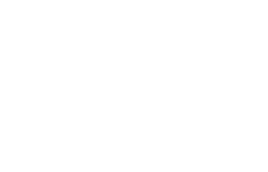 (for example: home visits, transportation for meetings, activities related to parent/family engagement, etc.) Activity/ Task Person Responsible Correlation to Student Achievement Timeline Evidence of Effectiveness Providing necessary literacy training for parents from Title I, Part A funds, if the LEA has exhausted all other reasonably available sources of funding for that training [Section 1118(e)(7)]; and Title 1 Parent Engagement Liaison (PEL) plans events for parents and students throughout the school year. She actively engages the Administration, Parent Involvement Contact, Teachers, Resource Teachers, Staff, Students, Parents Intense Focus on Student Achievement, High- performing and Dedicated, Sustained On-going participants by Community presenting “hot” topics that our parents are interested in learning about; i.e., reading, math, writing and science. Engagement Training parents to Parents will be Administration, Intense Focus Fall 10/20 , enhance the invited to network Parent Engagement on Student Spring 3/21 involvement of with other parents Liaison, Teachers, Achievement, other parents during our Guest Resource Teachers, High- [Section Speakers Staff, Students, performing 1118(e)(9)]; Roundtable Parents and discussions Dedicated, regarding parent Sustained involvement. The Community parents will in-turn "spread the word" in the community regarding the new parent involvement training at PHES. Parents-Inform- Parents (PFEP) will be our focus for the year! Engagement Maximizing PHES specifically Administration, Intense Focus On-going parental believes that parent Parent Engagement on Student involvement and involvement begins Liaison, Teachers, Achievement, participation in with community Resource Teachers, High- their children’s involvement which Staff, Students, performing education by is the "grass-roots" Parents and arranging school of the educational Dedicated, meetings at a process. This overall Sustained variety of times, or process is a vital Community conducting in- part of the Engagement home conferences educating parents between teachers regarding their or other children so they can educators, who appropriately work directly with support them at participating home academically children, with and behaviorally. parents who are Staff meets unable to attend /communicates those conferences regularly with at school [Section parents at the 1118(e)(10)]; school and makes home visits as needed Adopting and Monthly Parent Title I Parent Intense Focus 9/20,10/20,11/20 implementing meetings where Engagement Liaison on Student 12/20,1/21,2/21, model approaches parents have the Achievement, 3/21,4/21,5/21 to improving opportunity to High- parental discuss various performing involvement topics such as; and [Section health, Florida Dedicated, 1118(e)(11)]; and Standards, effective Sustained parenting and ways Community to help students at home Engagement 12. Does the plan include: A description of the barriers that hindered participation by parents/families during the previous school year? A description of the steps the school will take during the Pine Hills Elementary families are faced with many barrier that hinder parent/family participation. These barriers consist of single family homes, lack of reliable transportation, literacy problems (ELL parents), disabilities, frequent tardies, high mobility and absences. Pine Hills Elementary prides itself on helping our families cope with these barriers by encouraging our families to utilize our Parent Resource center. The PRC gives parents the opportunity to obtain the help needed to locate upcoming school year to overcome the barriers (with particular attention paid to parents/families who are disabled, have limited English proficiency, and parents/families of migratory children [ESEA Section 1116]? the resources needed to achieve stability in their time of crisis. We also encourage our families to attend trainings, workshops and school activities provided to help close the gap between home and school. Our goal is to provide reliable resources that will help both our parent and students to achieve greatness. the resources needed to achieve stability in their time of crisis. We also encourage our families to attend trainings, workshops and school activities provided to help close the gap between home and school. Our goal is to provide reliable resources that will help both our parent and students to achieve greatness. Barriers (Including the Specific Subgroup) Barriers (Including the Specific Subgroup) Steps the School will Take to Overcome Single family homes with one parent (ED,ELL,B,ESE) Single family homes with one parent (ED,ELL,B,ESE) Parents are encouraged to utilize services of the Parent Resource Center and schedule conferences with child’s teacher. Problems with late arrival to school and lack of preparation for school. (ED,B,ESE,ELL) Problems with late arrival to school and lack of preparation for school. (ED,B,ESE,ELL) Child Study Team develops intervention plan with actions to be taken based on the number of tardies. +Literacy Problem (Parents who speak limited English) (ELL) +Literacy Problem (Parents who speak limited English) (ELL) Pine Hills Elementary school Title I Parent Engagement Liaison encourages parents to attend classes at local Community Resource Centers. When available resources/information are sent home. High student mobility rate (ED,B) High student mobility rate (ED,B) Pine Hills Elementary encourage parents to commit to and secure a place to live for at least one year to keep their child in the same school for the entire year. Lack of participation in PTA/SAC (B,ESE,ELL) Lack of participation in PTA/SAC (B,ESE,ELL) Pine Hills Elementary school encourages parents to participate in all school activities, such as: SAC, PTA, MPLC, Parent/Teacher Conference, Grade Level Activity Night etc. We provide parent recognition during SAC Meetings. Pine Hills Elementary provides advance notice for meetings and encourage parents to bring students. Pine Hills Elementary plans to offer student performances at select SAC/PTA meetings. Literacy problems with students (ELL,B) Literacy problems with students (ELL,B) After school tutoring, small group interventions, Saturday Boot Camp Literacy problems with parents( ELL,B) Literacy problems with parents( ELL,B) Encourage parents to utilize services of PRC. Parent Engagement Liaison provides a listing of where parents can go to seek help. Lack of parental representation at conference with staff (ELL,B,ED) Lack of parental representation at conference with staff (ELL,B,ED) Home visits by Teacher, Administration, Dean, Program Coordinator and Social Worker. 13. Does the plan include: As a component of the school-level parent and family engagement policy/plan, each school shall jointly develop, with parents for all children served under this part, a school-parent compact that outlines how parents, the entire school staff, and students will share the responsibility for improved student academic achievement? The Pine Hills Elementary school compact is jointly written by parents, students and teachers to increase student achievement. The compact is developed to explain how each party will effectively work to achieve yearly goals set for student and school success. 